                                                                                                                                    Принято на сессии                                                                                                                    Совета детутатов 20.10.2020РЕШЕНИЕот  20  октября  2020 г.                              р.п. Усть-Абакан                                                   № 35О внесении изменений в решение Совета депутатов Усть-Абаканского района Республики Хакасия от 23.12.2019г. № 111«О бюджете муниципального образования Усть-Абаканский район Республики Хакасия на 2020 год и плановый период 2021 и 2022 годов» 	Заслушав и обсудив представленные Главой Усть-Абаканского района Республики Хакасия изменения в Решение  Совета депутатов Усть-Абаканского района Республики Хакасия от 23.12.2019 г. № 111 «О бюджете муниципального образования Усть-Абаканский район Республики Хакасия на 2020 год и плановый период 2021 и 2022 годов» с изменениями от 22.09.2020 г., в соответствии со статьей 9 Бюджетного кодекса Российской федерации от 31.07.1998 г. № 145 – ФЗ, статьей 23 Устава  муниципального образования Усть-Абаканский район Республики ХакасияСовет депутатов Усть-Абаканского района Республики ХакасияРЕШИЛ:1. Внести в Решение Совета депутатов Усть-Абаканского района Республики Хакасия от 23.12.2019 г. № 111 «О бюджете муниципального образования Усть-Абаканский район Республики Хакасия на 2020 год и плановый период 2021 и 2022 годов» с изменениями от 22.09.2020 г. следующие изменения:пункт 1 статьи 1 Решения читать в новой редакции:«Утвердить основные характеристики местного бюджета муниципального образования Усть-Абаканский район Республики Хакасия (далее – бюджет муниципального района) на 2020 год:1) общий объем доходов бюджета муниципального района в сумме  1 635 277007 рубль09 копеек; 2) общий объем расходов бюджета муниципального района в сумме 1 644 282 545 рублей 43 копейки;3) дефицит бюджета муниципального района в сумме 9 005 538 рублей 34 копейки».2. Приложение 1 Решения «Источники финансирования дефицита бюджета муниципального образования Усть-Абаканский район Республики Хакасия на 2020 год» читать в новой редакции (приложение 1).3. Приложение 3 Решения «Доходы бюджета муниципального образования Усть-Абаканский район Республики Хакасия по группам,  подгруппам и статьям кодов классификации доходов на 2020 год» читать в новой редакции (приложение 2).4. Приложение 7 Решения «Ведомственная структура расходов бюджета муниципального образования Усть-Абаканский район Республики Хакасия на 2020 год» читать в новой редакции (приложение 3).5. Приложение 9 Решения «Распределение бюджетных ассигнований по разделам и подразделам классификации расходов муниципального образования Усть-Абаканский район Республики Хакасия на 2020 год» читать в новой редакции (приложение 4).6. Приложение 11 Решения «Распределение бюджетных ассигнований по целевым статьям (муниципальным программам Усть-Абаканского района и непрограммным направлениям деятельности), группам и подгруппам видов расходов классификации расходов бюджета муниципального образования Усть-Абаканский район Республики Хакасия на 2020 год» читать в новой редакции (приложение 5).7. Настоящее Решение вступает в силу после его официального опубликования.8. Направить данное Решение Главе Усть-Абаканского района Республики Хакасия Егоровой Е.В. для подписания и обнародования в газете «Усть-Абаканский известия официальные».Председатель Совета депутатов                                                ГлаваУсть-Абаканского района                                                          Усть-Абаканского района______________В.М. Владимиров                                           ____________Е.В. Егорова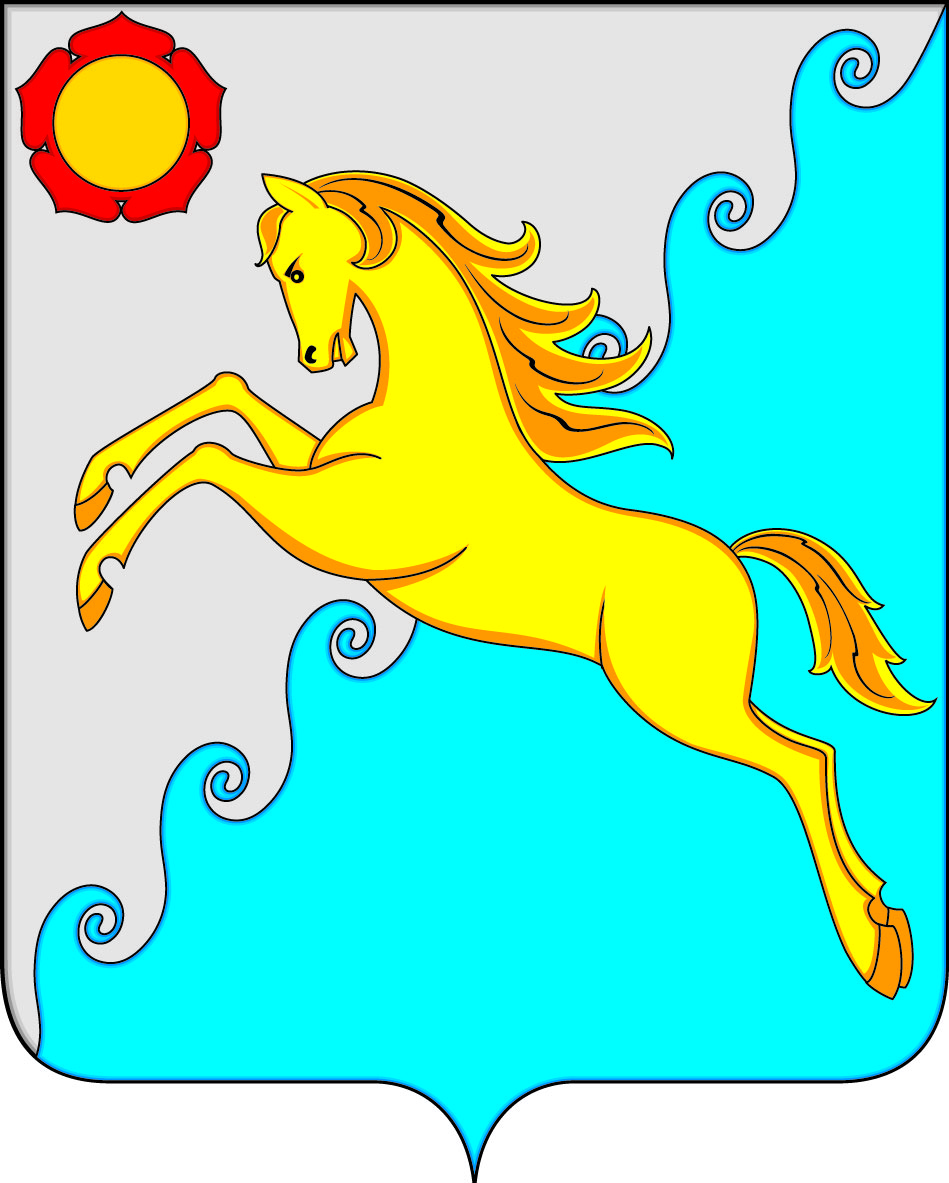 СОВЕТ ДЕПУТАТОВ УСТЬ-АБАКАНСКОГО РАЙОНА РЕСПУБЛИКИ ХАКАСИЯ                                          Приложение 1                                          Приложение 1                                          к проекту Решения Совета депутатов                                           к проекту Решения Совета депутатов                                           к проекту Решения Совета депутатов                                           к проекту Решения Совета депутатов                                           Усть-Абаканского района Республики Хакасия                                           Усть-Абаканского района Республики Хакасия                                           Усть-Абаканского района Республики Хакасия                                           Усть-Абаканского района Республики Хакасия                                           "О внесении изменений в Решение Совета депутатов                                          "О внесении изменений в Решение Совета депутатов                                          "О внесении изменений в Решение Совета депутатов                                          "О внесении изменений в Решение Совета депутатов                                          Усть-Абаканского района Республики Хакасия                                          Усть-Абаканского района Республики Хакасия                                          Усть-Абаканского района Республики Хакасия                                          Усть-Абаканского района Республики Хакасия                                          от 23.12.2019 г. № 111 "О бюджете муниципального                                           от 23.12.2019 г. № 111 "О бюджете муниципального                                           от 23.12.2019 г. № 111 "О бюджете муниципального                                           от 23.12.2019 г. № 111 "О бюджете муниципального                                           образования Усть-Абаканский район  Республики                                          образования Усть-Абаканский район  Республики                                          образования Усть-Абаканский район  Республики                                          образования Усть-Абаканский район  Республики                                          Хакасия   на 2020 год и плановый период 2021 и 2022 годов",                                          Хакасия   на 2020 год и плановый период 2021 и 2022 годов",                                          Хакасия   на 2020 год и плановый период 2021 и 2022 годов",                                          Хакасия   на 2020 год и плановый период 2021 и 2022 годов",                                          приложение 1                                          приложение 1                                          от "20"  октября 2020 г. № 35                                          от "20"  октября 2020 г. № 35Источники финансирования  дефицита бюджета муниципального образования                                                                                                             Усть-Абаканский район Республики Хакасия на 2020 годИсточники финансирования  дефицита бюджета муниципального образования                                                                                                             Усть-Абаканский район Республики Хакасия на 2020 годИсточники финансирования  дефицита бюджета муниципального образования                                                                                                             Усть-Абаканский район Республики Хакасия на 2020 годИсточники финансирования  дефицита бюджета муниципального образования                                                                                                             Усть-Абаканский район Республики Хакасия на 2020 годИсточники финансирования  дефицита бюджета муниципального образования                                                                                                             Усть-Абаканский район Республики Хакасия на 2020 годИсточники финансирования  дефицита бюджета муниципального образования                                                                                                             Усть-Абаканский район Республики Хакасия на 2020 годИсточники финансирования  дефицита бюджета муниципального образования                                                                                                             Усть-Абаканский район Республики Хакасия на 2020 годИсточники финансирования  дефицита бюджета муниципального образования                                                                                                             Усть-Абаканский район Республики Хакасия на 2020 годИсточники финансирования  дефицита бюджета муниципального образования                                                                                                             Усть-Абаканский район Республики Хакасия на 2020 годИсточники финансирования  дефицита бюджета муниципального образования                                                                                                             Усть-Абаканский район Республики Хакасия на 2020 годИсточники финансирования  дефицита бюджета муниципального образования                                                                                                             Усть-Абаканский район Республики Хакасия на 2020 годИсточники финансирования  дефицита бюджета муниципального образования                                                                                                             Усть-Абаканский район Республики Хакасия на 2020 годКод бюджетной классификацииКод бюджетной классификацииНаименованиеНаименованиеСумма на 2020 годСумма на 2020 год911 01 03 00 00 00 0000 000911 01 03 00 00 00 0000 000Бюджетные кредиты от других бюджетов бюджетной системы Российской Федерации Бюджетные кредиты от других бюджетов бюджетной системы Российской Федерации 9 004 600,009 004 600,00911 01 03 01 00 00 0000 700911 01 03 01 00 00 0000 700Получение бюджетных кредитов от других бюджетов бюджетной системы Российской Федерации в валюте Российской ФедерацииПолучение бюджетных кредитов от других бюджетов бюджетной системы Российской Федерации в валюте Российской Федерации9 004 600,009 004 600,00911 01 03 01 00 05 0000 710911 01 03 01 00 05 0000 710Получение кредитов от других бюджетов бюджетной системы Российской Федерации бюджетами муниципальных районов в валюте Российской ФедерацииПолучение кредитов от других бюджетов бюджетной системы Российской Федерации бюджетами муниципальных районов в валюте Российской Федерации9 004 600,009 004 600,00911 01 03 01 00 00 0000 800911 01 03 01 00 00 0000 800Погашение бюджетных кредитов, полученных от других бюджетов бюджетной системы Российской Федерации в валюте Российской ФедерацииПогашение бюджетных кредитов, полученных от других бюджетов бюджетной системы Российской Федерации в валюте Российской Федерации0,000,00911 01 03 01 00 05 0000 810911 01 03 01 00 05 0000 810Погашение бюджетами муниципальных районов кредитов от других бюджетов бюджетной системы Российской Федерации в валюте Российской ФедерацииПогашение бюджетами муниципальных районов кредитов от других бюджетов бюджетной системы Российской Федерации в валюте Российской Федерации0,000,00911 01 05 00 00 00 0000 000911 01 05 00 00 00 0000 000Изменение остатков средств на счетах по учету средств бюджетовИзменение остатков средств на счетах по учету средств бюджетов938,34938,34911 01 05 02 00 00 0000 500911 01 05 02 00 00 0000 500Увеличение прочих остатков средств бюджетов Увеличение прочих остатков средств бюджетов 1 644 281 607,091 644 281 607,09911 01 05 02 01 00 0000 510911 01 05 02 01 00 0000 510Увеличение прочих остатков денежных средств бюджетов Увеличение прочих остатков денежных средств бюджетов 1 644 281 607,091 644 281 607,09911 01 05 02 01 05 0000 510911 01 05 02 01 05 0000 510Увеличение прочих остатков  денежных средств бюджетов муниципальных районовУвеличение прочих остатков  денежных средств бюджетов муниципальных районов1 644 281 607,091 644 281 607,09911 01 05 02 00 00 0000 600911 01 05 02 00 00 0000 600Уменьшение прочих остатков средств бюджетов Уменьшение прочих остатков средств бюджетов 1 644 282 545,431 644 282 545,43911 01 05 02 01 00 0000 610911 01 05 02 01 00 0000 610Уменьшение прочих остатков денежных средств бюджетов Уменьшение прочих остатков денежных средств бюджетов 1 644 282 545,431 644 282 545,43911 01 05 02 01 05 0000 610911 01 05 02 01 05 0000 610Уменьшение прочих остатков  денежных средств бюджетов муниципальных районовУменьшение прочих остатков  денежных средств бюджетов муниципальных районов1 644 282 545,431 644 282 545,43Всего источников финансированияВсего источников финансирования9 005 538,349 005 538,34Приложение 2Приложение 2Приложение 2                                                                                                  к проекту Решения Совета депутатов                                                                                                   к проекту Решения Совета депутатов                                                                                                   к проекту Решения Совета депутатов                                                                                                   Усть-Абаканского района Республики Хакасия                                                                                                   Усть-Абаканского района Республики Хакасия                                                                                                   Усть-Абаканского района Республики Хакасия                                                                                                   "О внесении изменений в Решение Совета депутатов                                                                                                  "О внесении изменений в Решение Совета депутатов                                                                                                  "О внесении изменений в Решение Совета депутатов                                                                                                  Усть-Абаканского района Республики Хакасия                                                                                                  Усть-Абаканского района Республики Хакасия                                                                                                  Усть-Абаканского района Республики Хакасия                                                                                                  от 23.12.2019 г. № 111 "О бюджете муниципального                                                                                                   от 23.12.2019 г. № 111 "О бюджете муниципального                                                                                                   от 23.12.2019 г. № 111 "О бюджете муниципального                                                                                                   образования Усть-Абаканский район  Республики                                                                                                  образования Усть-Абаканский район  Республики                                                                                                  образования Усть-Абаканский район  Республики                                                                                                  Хакасия   на 2020 год и плановый период 2021 и 2022 годов",                                                                                                  Хакасия   на 2020 год и плановый период 2021 и 2022 годов",                                                                                                  Хакасия   на 2020 год и плановый период 2021 и 2022 годов",                                                                                                  приложение 3                                                                                                  приложение 3                                                                                                  приложение 3                                                                                                  от "20"  октября 2020 г. № 35                                                                                                  от "20"  октября 2020 г. № 35                                                                                                  от "20"  октября 2020 г. № 35ДОХОДЫДОХОДЫДОХОДЫ бюджета муниципального образования Усть-Абаканский район Республики Хакасия бюджета муниципального образования Усть-Абаканский район Республики Хакасия бюджета муниципального образования Усть-Абаканский район Республики Хакасияпо группам,  подгруппам и статьям кодов классификации доходов на 2020 годпо группам,  подгруппам и статьям кодов классификации доходов на 2020 годпо группам,  подгруппам и статьям кодов классификации доходов на 2020 годрублейКод бюджетной классификации Наименование доходов Сумма  на 2020 год000 1 00 00000 00 0000 000НАЛОГОВЫЕ И НЕНАЛОГОВЫЕ ДОХОДЫ433 450 958,00000 1 01 00000 00 0000 000НАЛОГИ НА ПРИБЫЛЬ, ДОХОДЫ296 108 686,00000 1 01 02000 01 0000 110НАЛОГ НА ДОХОДЫ ФИЗИЧЕСКИХ ЛИЦ296 108 686,00000 1 01 02010 01 0000 110Налог на доходы физических лиц с доходов, источником которых является налоговый агент, за исключением доходов, в отношении которых исчисление и уплата налога осуществляются в соответствии со статьями 227, 227.1 и 228 Налогового кодекса Российской Федерации292 711 786,00000 1 01 02020 01 0000 110Налог на доходы физических лиц  с доходов, полученных от осуществления деятельности физическими лицами, зарегистрированными в качестве индивидуальных предпринимателей, нотариусов, занимающихся частной практикой, адвокатов, учредивших адвокатские кабинеты, и других лиц, занимающихся частной практикой в соответствии со статьей 227 Налогового кодекса Российской Федерации1 264 100,00000 1 01 02030 01 0000 110Налог на доходы физических лиц с доходов, полученных физическими лицами в соответствии со статьей 228 Налогового кодекса Российской Федерации2 132 800,00000 1 03 00000 00 0000 000НАЛОГИ НА ТОВАРЫ (РАБОТЫ,УСЛУГИ), РЕАЛИЗУЕМЫЕ НА ТЕРРИТОРИИ РОССИЙСКОЙ ФЕДЕРАЦИИ 21 645 800,00000 1 03 02000 01 0000 110Акцизы по подакцизным товарам (продукции), производимым на территории Российской Федерации21 645 800,00000 1 03 02230 01 0000 110Доходы от уплаты акцизов на дизельное топливо, подлежащие распределению между бюджетами субъектов Российской Федерации и местными бюджетами с учетом установленных дифференцированных нормативов отчислений в местные бюджеты9 437 600,00000 1 03 02231 01 0000 110Доходы от уплаты акцизов на дизельное топливо, подлежащие распределению между бюджетами субъектов Российской Федерации и местными бюджетами с учетом установленных дифференцированных нормативов отчислений в местные бюджеты (по нормативам, установленным Федеральным законом о федеральном бюджете в целях формирования дорожных фондов субъектов Российской Федерации)9 437 600,0000 1 03 02240 01 0000 110Доходы от уплаты акцизов на моторные масла для дизельных и (или) карбюраторных (инжекторных) двигателей, подлежащие распределению между бюджетами субъектов Российской Федерации и местными бюджетами с учетом установленных дифференцированных нормативов отчислений в местные бюджеты86 600,0000 1 03 02241 01 0000 110Доходы от уплаты акцизов на моторные масла для дизельных и (или) карбюраторных (инжекторных) двигателей, подлежащие распределению между бюджетами субъектов Российской Федерации и местными бюджетами с учетом установленных дифференцированных нормативов отчислений в местные бюджеты  (по нормативам, установленным Федеральным законом о федеральном бюджете в целях формирования дорожных фондов субъектов Российской Федерации)86 600,0000 1 03 02250 01 0000 110Доходы от уплаты акцизов на автомобильный бензин, подлежащие распределению между бюджетами субъектов Российской Федерации и местными бюджетами с учетом установленных дифференцированных нормативов отчислений в местные бюджеты12 121 600,0000 1 03 02251 01 0000 110Доходы от уплаты акцизов на автомобильный бензин, подлежащие распределению между бюджетами субъектов Российской Федерации и местными бюджетами с учетом установленных дифференцированных нормативов отчислений в местные бюджеты (по нормативам, установленным Федеральным законом о федеральном бюджете в целях формирования дорожных фондов субъектов Российской Федерации)12 121 600,0000 1 05 00000 00 0000 000НАЛОГИ НА СОВОКУПНЫЙ ДОХОД6 920 600,0000 1 05 02000 02 0000 110Единый налог на вмененный доход для отдельных видов деятельности5 322 000,00000 1 05 02010 02 0000 110Единый налог на вмененный доход для отдельных видов деятельности5 322 000,00000 1 05 03000 01 0000 110Единый сельскохозяйственный налог939 600,00000 1 05 03010 01 0000 110Единый сельскохозяйственный налог939 600,00000 1 05 04000 02 0000 110Налог, взимаемый в связи с применением патентной системы налогообложения659 000,00000 1 05 04020 02 0000 110Налог, взимаемый в связи с применением патентной системы налогообложения, зачисляемый в бюджеты муниципальных районов659 000,00000 1 08 00000 00 0000 000ГОСУДАРСТВЕННАЯ ПОШЛИНА5 250 000,00000 1 08 03000 01 0000 110Государственная пошлина по делам, рассматриваемым в судах общей юрисдикции, мировыми судьями5 250 000,00000 1 08 03010 01 0000 110Государственная пошлина по делам, рассматриваемым в судах общей юрисдикции, мировыми судьями (за исключением  Верховного Суда Российской Федерации)5 250 000,00000 1 11 00000 00 0000 000ДОХОДЫ ОТ ИСПОЛЬЗОВАНИЯ ИМУЩЕСТВА, НАХОДЯЩЕГОСЯ В ГОСУДАРСТВЕННОЙ И МУНИЦИПАЛЬНОЙ СОБСТВЕНННОСТИ76 802 122,00000 1 11 05000 00 0000 120Доходы, получаемые в виде арендной либо иной платы за передачу в возмездное пользование государственного и муниципального имущества (за исключением имущества бюджетных и автономных учреждений, а также имущества государственных и муниципальных унитарных предприятий, в том числе казенных)76 802 122,00000 1 11 05010 00 0000 120Доходы, получаемые в виде арендной платы за земельные участки, государственная собственность на которые не разграничена, а также средства от продажи права на заключение договоров аренды указанных земельных участков76 422 122,00000 1 11 05013 05 0000 120Доходы, получаемые в виде арендной платы за земельные участки, государственная собственность на которые не разграничена и которые расположены в границах сельских поселений и межселенных территорий муниципальных районов, а также средства от продажи права на заключение договоров аренды указанных земельных участков74 422 122,00000 1 11 05013 13 0000 120Доходы, получаемые в виде арендной платы за земельные участки, государственная собственность на которые не разграничена и которые расположены в границах городских поселений, а также средства от продажи права на заключение договоров аренды указанных земельных участков2 000 000,00000 1 11 05030 00 0000 120Доходы от сдачи в аренду имущества, находящегося в оперативном управлении органов государственной власти, органов местного самоуправления, государственных внебюджетных фондов и созданных ими учреждений (за исключением имущества бюджетных и автономных учреждений)380 000,00000 1 11 05035 05 0000 120Доходы от сдачи в аренду имущества, находящегося в оперативном управлении органов управления муниципальных районов и созданных ими учреждений (за исключением имущества муниципальных бюджетных и автономных учреждений)380 000,00000 1 12 00000 00 0000 000ПЛАТЕЖИ ПРИ ПОЛЬЗОВАНИИ ПРИРОДНЫМИ РЕСУРСАМИ20 297 500,00000 1 12 01000 01 0000 120Плата за негативное воздействие на окружающую среду20 297 500,00000 1 12 01010 01 0000 120Плата за выбросы загрязняющих веществ в атмосферный воздух стационарными объектами165 000,00000 1 12 01030 01 0000 120Плата за сбросы загрязняющих веществ в водные объекты82 500,00000 1 12 01040 01 0000 120Плата за размещение отходов производства и потребления20 050 000,00000 1 12 01041 01 0000 120Плата за размещение отходов производства 19 225 000,00000 1 12 01042 01 0000 120Плата за размещение твердых коммунальных расходов825 000,00000 1 13 00000 00 0000 000ДОХОДЫ ОТ ОКАЗАНИЯ ПЛАТНЫХ УСЛУГ  И КОМПЕНСАЦИИ ЗАТРАТ ГОСУДАРСТВА1 000,00000 1 13 01000 00 0000 130Доходы от оказания платных услуг (работ)1 000,00000 1 13 01990 00 0000 130Прочие доходы от оказания платных услуг (работ)1 000,00000 1 13 01995 05 0000 130Прочие доходы от оказания платных услуг (работ) получателями средств бюджетов муниципальных районов1 000,00000 1 14 00000 00 0000 000ДОХОДЫ ОТ ПРОДАЖИ МАТЕРИАЛЬНЫХ И НЕМАТЕРИАЛЬНЫХ АКТИВОВ4 942 750,00 000 1 14 02000 00 0000 000Доходы от реализации  имущества, находящегося в государственной и муниципальной собственности (за исключением движимого имущества бюджетных и автономных учреждений, а также имущества государственных и муниципальных унитарных предприятий, в том числе казенных)908 750,00 000 1 14 02050 05 0000 410Доходы от реализации имущества, находящегося в собственности муниципальных районов (за исключением движимого имущества муниципальных бюджетных и автономных учреждений, а также имущества муниципальных унитарных предприятий, в том числе казенных), в части реализации основных средств по указанному имуществу908 750,00 000 1 14 02053 05 0000 410Доходы от реализации иного имущества, находящегося в собственности муниципальных районов (за исключением имущества муниципальных бюджетных и автономных учреждений, а также имущества муниципальных  унитарных предприятий, в том числе казенных), в части реализации основных средств по указанному имуществу908 750,00000 1 14 06000 00 0000 430Доходы от продажи земельных участков, находящихся в государственной и муниципальной собственности 4 034 000,00000 1 14 06010 00 0000 430Доходы от продажи земельных участков, государственная собственность на которые не разграничена4 034 000,00000 1 14 06013 05 0000 430Доходы от продажи земельных участков, государственная собственность на которые не разграничена и которые расположены в границах сельских поселений и межселенных территорий муниципальных районов2 834 000,00000 1 14 06013 13 0000 430Доходы от продажи земельных участков, государственная собственность на которые не разграничена и которые расположены в границах городских поселений1 200 000,00000 1 16 00000 00 0000 000ШТРАФЫ, САНКЦИИ, ВОЗМЕЩЕНИЕ УЩЕРБА1 482 500,0000 1 16 01060 01 0000 140Административные штрафы, установленные Главой 6 Кодекса Российской Федерации об административных правонарушениях, за административные правонарушения, посягающие на здоровье, санитарно-эпидемиологическое благополучие населения и общественную нравственность2 000,0000 1 16 01063 01 0000 140Административные штрафы, установленные Главой 6 Кодекса Российской Федерации об административных правонарушениях, за административные правонарушения, посягающие на здоровье, санитарно-эпидемиологическое благополучие населения и общественную нравственность, налагаемые мировыми судьями, комиссиями по делам несовершеннолетних и защите их прав2 000,0000 1 16 01120 01 0000 140Административные штрафы, установленные Главой 12 Кодекса Российской Федерации об административных правонарушениях, за административные правонарушения в области дорожного движения38 500,0000 1 16 01123 01 0000 140Административные штрафы, установленные Главой 12 Кодекса Российской Федерации об административных правонарушениях, за административные правонарушения в области дорожного движения, налагаемые мировыми судьями, комиссиями по делам несовершеннолетних и защите их прав38 500,0000 1 16 01140 01 0000 140Административные штрафы, установленные главой 14 Кодекса Российской Федерации об административных правонарушениях, за административные правонарушения в области предпринимательской деятельности и деятельности саморегулируемых организаций161 000,0000 1 16 01143 01 0000 140Административные штрафы, установленные Главой 14 Кодекса Российской Федерации об административных правонарушениях, за административные правонарушения в области предпринимательской деятельности и деятельности саморегулируемых организаций, налагаемые мировыми судьями, комиссиями по делам несовершеннолетних и защите их прав161 000,0000 1 16 01200 01 0000 140Административные штрафы, установленные Главой 20 Кодекса Российской Федерации об административных правонарушениях, за административные правонарушения, посягающие на общественный порядок и общественную безопасность6 500,0000 1 16 01203 01 0000 140Административные штрафы, установленные Главой 20 Кодекса Российской Федерации об административных правонарушениях, за административные правонарушения, посягающие на общественный порядок и общественную безопасность, налагаемые мировыми судьями, комиссиями по делам несовершеннолетних и защите их прав6 500,0000 1 16 02000 02 0000 140Административные штрафы, установленные законами субъектов Российской Федерации об административных правонарушениях74 000,0000 1 16 02020 02 0000 140Административные штрафы, установленные законами субъектов Российской Федерации об административных правонарушениях, за нарушение муниципальных правовых актов74 000,0000 1 16 07090 00 0000 140Иные штрафы, неустойки, пени, уплаченные в соответствии с законом или договором в случае неисполнения или ненадлежащего исполнения обязательств перед государственным (муниципальным) органом, казенным учреждением, Центральным банком Российской Федерации1 000 500,0000 1 16 07090 05 0000 140Иные штрафы, неустойки, пени, уплаченные в соответствии с законом или договором в случае неисполнения или ненадлежащего исполнения обязательств перед муниципальным органом, (муниципальным казенным учреждением) муниципального района1 000 500,0000 1 16 11000 01 0000 140Платежи, уплачиваемые в целях возмещения вреда200 000,0000 1 16 11050 01 0000 140Платежи по искам о возмещении вреда, причиненного окружающей среде, а также платежи, уплачиваемые при добровольном возмещении вреда, причиненного окружающей среде (за исключением вреда, причиненного окружающей среде на особо охраняемых природных территориях), подлежащие зачислению в бюджет муниципального образования200 000,0000 2 00 00000 00 0000 000 БЕЗВОЗМЕЗДНЫЕ ПОСТУПЛЕНИЯ1 201 826 049,09000 2 02 00000 00 0000 000БЕЗВОЗМЕЗДНЫЕ ПОСТУПЛЕНИЯ ОТ ДРУГИХ БЮДЖЕТОВ БЮДЖЕТНОЙ СИСИТЕМЫ РОССИЙСКОЙ ФЕДЕРАЦИИ1 196 826 049,09000 2 02 10000 00 0000 150ДОТАЦИИ БЮДЖЕТАМ БЮДЖЕТНОЙ СИСТЕМЫ РОССИЙСКОЙ ФЕДЕРАЦИИ52 252 000,00000 2 02 15001 00 0000 150Дотации на выравнивание бюджетной обеспеченности40 510 000,00000 2 02 15001 05 0000 150Дотации бюджетам муниципальных районов на выравнивание бюджетной обеспеченности из бюджета субъекта Российской Федерации40 510 000,00000 2 02 15002 00 0000 150Дотации бюджетам на поддержку мер по обеспечению сбалансированности бюджетов11 742 000,00000 2 02 15002 05 0000 150Дотации бюджетам муниципальных районов на поддержку мер по обеспечению сбалансированности бюджетов11 742 000,00000 2 02 20000 00 0000 150СУБСИДИИ БЮДЖЕТАМ БЮДЖЕТНОЙ СИСТЕМЫ РОССИЙСКОЙ ФЕДЕРАЦИИ (МЕЖБЮДЖЕТНЫЕ СУБСИДИИ)407 763 332,19000 2 02 25232 00 0000 150Субсидии бюджетам на создание дополнительных мест для детей в возрасте от 1,5 до 3 лет в образовательных организациях, осуществляющих образовательную деятельность по образовательным программам дошкольного образования75 270 895,50000 2 02 25232 05 0000 150Субсидии бюджетам муниципальных районов на создание дополнительных мест для детей в возрасте от 1,5 до 3 лет в образовательных организациях, осуществляющих образовательную деятельность по образовательным программам дошкольного образования75 270 895,50000 2 02 25255 00 0000 150Субсидии бюджетам на благоустройство зданий государственных и муниципальных общеобразовательных организаций в целях соблюдения требований к воздушно-тепловому режиму, водоснабжению и канализации3 076 920,00000 2 02 25255 05 0000 150Субсидии бюджетам муниципальных районов на благоустройство зданий государственных и муниципальных общеобразовательных организаций в целях соблюдения требований к воздушно-тепловому режиму, водоснабжению и канализации3 076 920,00000 2 02 25304 00 0000 150Субсидии бюджетам на организацию бесплатного горячего питания обучающихся, получающих начальное общее образование в государственных и муниципальных образовательных организациях11 540 870,00000 2 02 25304 05 0000 150Субсидии бюджетам муниципальных районов на организацию бесплатного горячего питания обучающихся, получающих начальное общее образование в государственных и муниципальных образовательных организациях11 540 870,00000 2 02 25467 00 0000 150Субсидии бюджетам на обеспечение развития и укрепления материально-технической базы домов культуры в населенных пунктах с числом жителей до 50 тысяч человек1 170 021,00000 2 02 25467 05 0000 150Субсидии бюджетам муниципальных районов на обеспечение развития и укрепления материально-технической базы домов культуры в населенных пунктах с числом жителей до 50 тысяч человек.1 170 021,00000 2 02 25497 00 0000 150Субсидии бюджетам на реализацию мероприятий по обеспечению жильем молодых семей2 880 000,00000 2 02 25497 05 0000 150Субсидии бюджетам муниципальных районов на реализацию мероприятий по обеспечению жильем молодых семей2 880 000,00000 2 02 25519 00 0000 150Субсидия бюджетам на поддержку отрасли культуры150 000,00000 2 02 25519 05 0000 150Субсидия бюджетам муниципальных районов на поддержку отрасли культуры150 000,00000 202 25520 00 0000 150Субсидии бюджетам на реализацию мероприятий по содействию созданию в субъектах Российской Федерации новых мест в общеобразовательных организациях249 499 047,15000 202 25520 05 0000 150Субсидии бюджетам муниципальных районов на реализацию мероприятий по содействию созданию в субъектах Российской Федерации новых мест в общеобразовательных организациях249 499 047,15000 2 02 25576 00 0000 150Субсидии бюджетам муниципальных районов на обеспечение комплексного развития сельских территорий888 749,54000 2 02 25576 05 0000 150Субсидии бюджетам муниципальных районов на обеспечение комплексного развития сельских территорий888 749,54000 2 02 29999 00 0000 150Прочие субсидии63 286 829,00000 2 02 29999 05 0000 150Прочие субсидии бюджетам муниципальных районов63 286 829,00000 2 02 30000 00 0000 150СУБВЕНЦИИ БЮДЖЕТАМ БЮДЖЕТНОЙ СИСТЕМЫ РОССИЙСКОЙ ФЕДЕРАЦИИ722 274 999,60000 2 02 30024 00 0000 150Субвенции местным бюджетам на выполнение передаваемых полномочий субъектов Российской Федерации658 400 000,00000 2 02 30024 05 0000 150Субвенции бюджетам муниципальных районов на выполнение передаваемых полномочий субъектов Российской Федерации658 400 000,00000 2 02 30027 00 0000 150Субвенции бюджетам на содержание ребенка в семье опекуна и приемной семье, а также вознаграждение, причитающееся приемному родителю47 381 000,00000 2 02 30027 05 0000 150Субвенции бюджетам муниципальных районов на содержание ребенка в семье опекуна и приемной семье, а также вознаграждение, причитающееся приемному родителю47 381 000,00000 2 02 30029 00 0000 150Субвенции бюджетам на компенсацию части платы, взимаемой с родителей (законных представителей) за присмотр и уход за детьми, посещающими образовательные организации, реализующие образовательные программы дошкольного образования3 939 000,00000 2 02 30029 05 0000 150Субвенции бюджетам муниципальных районов на компенсацию части платы, взимаемой с родителей (законных представителей) за присмотр и уход за детьми, посещающими образовательные организации, реализующие образовательные программы дошкольного образования3 939 000,00000 2 02 35082 00 0000 150Субвенции бюджетам муниципальных образований на предоставление жилых помещений детям-сиротам и детям, оставшимся без попечения родителей, лицам из их числа по договорам найма специализированных жилых помещений11 065 999,60000 2 02 35082 05 0000 150Субвенции бюджетам муниципальных районов на предоставление жилых помещений детям-сиротам и детям, оставшимся без попечения родителей, лицам из их числа по договорам найма специализированных жилых помещений11 065 999,60000 2 02 35250 00 0000 150Субвенции бюджетам на оплату жилищно-коммунальных услуг отдельным категориям граждан874 000,00000 2 02 35250  05 0000 150Субвенции бюджетам муниципальных районов на оплату жилищно-коммунальных услуг отдельным категориям граждан874 000,00000 2 02 35469 00 0000 150Субвенции бюджетам на проведение Всероссийской переписи населения 2020 года615 000,00000 2 02 35469 05 0000 150Субвенции бюджетам муниципальных районов на проведение Всероссийской переписи населения 2020 года615 000,00000 2 02 40000 00 0000 150ИНЫЕ МЕЖБЮДЖЕТНЫЕ ТРАНСФЕРТЫ14 535 717,30000 2 02 40014 00 0000 150Межбюджетные трансферты, передаваемые бюджетам муниципальных образований на осуществление части полномочий по решению вопросов местного значения в соответствии с заключенными соглашениями3 036 717,30000 2 02 40014 05 0000 150Межбюджетные трансферты, передаваемые бюджетам муниципальных районов из бюджетов поселений на осуществление части полномочий по решению вопросов местного значения в соответствии с заключенными соглашениями3 036 717,30000 2 02 45303 00 0000 150Межбюджетные трансферты бюджетам на ежемесячное денежное вознаграждение за классное руководство педагогическим работникам государственных и муниципальных общеобразовательных организаций11 499 000,00000 2 02 45303 05 0000 150Межбюджетные трансферты бюджетам муниципальных районов на ежемесячное денежное вознаграждение за классное руководство педагогическим работникам государственных и муниципальных общеобразовательных организаций11 499 000,00000 2 07 00000 00 0000 000ПРОЧИЕ БЕЗВОЗМЕЗДНЫЕ ПОСТУПЛЕНИЯ5 000 000,00000 2 07 05000 05 0000 150Прочие безвозмездные поступления в бюджеты муниципальных районов 5 000 000,00000 2 07 05030 05 0000 150Прочие безвозмездные поступления в бюджеты муниципальных районов 5 000 000,00000 8 50 00000 00 0000 000ВСЕГО ДОХОДОВ1 635 277 007,09Приложение 3Приложение 3к  проекту Решения Совета депутатов к  проекту Решения Совета депутатов к  проекту Решения Совета депутатов к  проекту Решения Совета депутатов к  проекту Решения Совета депутатов к  проекту Решения Совета депутатов Усть-Абаканского района Республики Хакасия Усть-Абаканского района Республики Хакасия Усть-Абаканского района Республики Хакасия Усть-Абаканского района Республики Хакасия Усть-Абаканского района Республики Хакасия Усть-Абаканского района Республики Хакасия Усть-Абаканского района Республики Хакасия Усть-Абаканского района Республики Хакасия "О внесении изменений в Решение Совета депутатов"О внесении изменений в Решение Совета депутатов"О внесении изменений в Решение Совета депутатов"О внесении изменений в Решение Совета депутатов"О внесении изменений в Решение Совета депутатов"О внесении изменений в Решение Совета депутатов"О внесении изменений в Решение Совета депутатов"О внесении изменений в Решение Совета депутатов Усть-Абаканского района Республики Хакасия Усть-Абаканского района Республики Хакасия Усть-Абаканского района Республики Хакасия Усть-Абаканского района Республики Хакасия Усть-Абаканского района Республики Хакасия Усть-Абаканского района Республики Хакасия Усть-Абаканского района Республики Хакасия Усть-Абаканского района Республики Хакасияот 23.12.2019 г. № 111  "О бюджете муниципального от 23.12.2019 г. № 111  "О бюджете муниципального от 23.12.2019 г. № 111  "О бюджете муниципального от 23.12.2019 г. № 111  "О бюджете муниципального от 23.12.2019 г. № 111  "О бюджете муниципального от 23.12.2019 г. № 111  "О бюджете муниципального от 23.12.2019 г. № 111  "О бюджете муниципального от 23.12.2019 г. № 111  "О бюджете муниципального образования Усть-Абаканский район  Республикиобразования Усть-Абаканский район  Республикиобразования Усть-Абаканский район  Республикиобразования Усть-Абаканский район  Республикиобразования Усть-Абаканский район  Республикиобразования Усть-Абаканский район  Республикиобразования Усть-Абаканский район  Республикиобразования Усть-Абаканский район  РеспубликиХакасия на 2020 год и плановый период 2021 и 2022 годов",Хакасия на 2020 год и плановый период 2021 и 2022 годов",Хакасия на 2020 год и плановый период 2021 и 2022 годов",Хакасия на 2020 год и плановый период 2021 и 2022 годов",Хакасия на 2020 год и плановый период 2021 и 2022 годов",Хакасия на 2020 год и плановый период 2021 и 2022 годов",Хакасия на 2020 год и плановый период 2021 и 2022 годов",Хакасия на 2020 год и плановый период 2021 и 2022 годов",Хакасия на 2020 год и плановый период 2021 и 2022 годов",приложение 7приложение 7от "20"  октября 2020 г. № 35от "20"  октября 2020 г. № 35от "20"  октября 2020 г. № 35от "20"  октября 2020 г. № 35Ведомственная структураВедомственная структураВедомственная структураВедомственная структураВедомственная структураВедомственная структураВедомственная структураВедомственная структураВедомственная структураВедомственная структура расходов бюджета муниципального образования Усть-Абаканский район Республики Хакасия  расходов бюджета муниципального образования Усть-Абаканский район Республики Хакасия  расходов бюджета муниципального образования Усть-Абаканский район Республики Хакасия  расходов бюджета муниципального образования Усть-Абаканский район Республики Хакасия  расходов бюджета муниципального образования Усть-Абаканский район Республики Хакасия  расходов бюджета муниципального образования Усть-Абаканский район Республики Хакасия  расходов бюджета муниципального образования Усть-Абаканский район Республики Хакасия  расходов бюджета муниципального образования Усть-Абаканский район Республики Хакасия  расходов бюджета муниципального образования Усть-Абаканский район Республики Хакасия  расходов бюджета муниципального образования Усть-Абаканский район Республики Хакасия на  2020 год на  2020 год на  2020 год на  2020 год на  2020 год на  2020 год на  2020 год на  2020 год на  2020 год на  2020 год НаименованиеРзПРЦСРЦСРВРВРСумма                           на 2020 годСумма                           на 2020 годСовет депутатов Усть-Абаканского района Республики Хакасия9016 069 000,006 069 000,00Общегосударственные вопросы901016 069 000,006 069 000,00Функционирование законодательных (представительных) органов государственной власти и представительных органов муниципальных образований90101034 582 000,004 582 000,00Непрограммные расходы в сфере установленных функций органов муниципальных образований (органов местного самоуправления,  муниципальных учреждений)901010370000 0000070000 000004 582 000,004 582 000,00Обеспечение деятельности законодательного (представительного) органа местного самоуправления901010370100 0000070100 000004 582 000,004 582 000,00Председатель законодательного (представительного) органа муниципального образования901010370100 0310070100 031001 636 500,001 636 500,00Расходы на выплаты персоналу государственных (муниципальных) органов901010370100 0310070100 031001201201 636 500,001 636 500,00Органы местного самоуправления901010370100 0350070100 035002 945 500,002 945 500,00Расходы на выплаты персоналу государственных (муниципальных) органов901010370100 0350070100 035001201202 008 400,002 008 400,00Иные закупки товаров, работ и услуг для обеспечения государственных (муниципальных) нужд901010370100 0350070100 03500240240935 500,00935 500,00Уплата налогов, сборов и иных платежей901010370100 0350070100 035008508501 600,001 600,00Обеспечение деятельности финансовых, налоговых и таможенных органов и органов  финансового  (финансово-бюджетного) надзора90101061 487 000,001 487 000,00Непрограммные расходы в сфере установленных функций органов муниципальных образований (органов местного самоуправления,  муниципальных учреждений)901010670000 0000070000 000001 487 000,001 487 000,00Обеспечение деятельности Контрольно-счетной палаты муниципального образования901010670400 0000070400 000001 487 000,001 487 000,00Руководитель Контрольно-счетной палаты муниципального образования 901010670400 0330070400 03300900 400,00900 400,00Расходы на выплаты персоналу государственных (муниципальных) органов901010670400 0330070400 03300120120900 400,00900 400,00Органы местного самоуправления901010670400 0350070400 03500586 600,00586 600,00Расходы на выплаты персоналу государственных (муниципальных) органов901010670400 0350070400 03500120120586 600,00586 600,00Администрация  Усть-Абаканского района Республики Хакасия90259 268 315,3059 268 315,30Общегосударственные вопросы9020146 369 177,9346 369 177,93Функционирование высшего должностного лица  субъекта Российской Федерации и муниципального образования90201022 000 100,002 000 100,00Непрограммные расходы в сфере установленных функций органов муниципальных образований (органов местного самоуправления,  муниципальных учреждений)902010270000 0000070000 000002 000 100,002 000 100,00Обеспечение деятельности Главы муниципального образования902010270200 0000070200 000002 000 100,002 000 100,00Глава муниципального образования902010270200 0340070200 034002 000 100,002 000 100,00Расходы на выплаты персоналу государственных (муниципальных) органов902010270200 0340070200 034001201202 000 100,002 000 100,00Функционирование Правительства Российской Федерации, высших исполнительных органов государственной  власти субъектов Российской Федерации, местных администраций902010426 342 080,0026 342 080,00Муниципальная программа «Повышение эффективности управления муниципальными финансами Усть-Абаканского района902010442000 0000042000 000001 543 000,001 543 000,00Финансовое обеспечение переданных органам местного самоуправления полномочий902010442004 0000042004 000001 543 000,001 543 000,00Осуществление государственных полномочий по образованию и обеспечению деятельности комиссий по делам несовершеннолетних и защите их прав902010442004 7011042004 70110542 000,00542 000,00Расходы на выплаты персоналу государственных (муниципальных) органов902010442004 7011042004 70110120120542 000,00542 000,00Осуществление органами местного самоуправления государственных полномочий в области охраны труда902010442004 7012042004 70120457 000,00457 000,00Расходы на выплаты персоналу государственных (муниципальных) органов902010442004 7012042004 70120120120457 000,00457 000,00Осуществление государственных полномочий по созданию, организации и обеспечению деятельности административных комиссий муниципальных образований902010442004 7013042004 70130542 000,00542 000,00Расходы на выплаты персоналу государственных (муниципальных) органов902010442004 7013042004 70130120120542 000,00542 000,00Осуществление государственного полномочия по определению перечня должностных лиц, уполномоченных составлять протоколы об административных правонарушениях902010442004 7023042004 702302 000,002 000,00Иные закупки товаров, работ и услуг для обеспечения государственных (муниципальных) нужд902010442004 7023042004 702302402402 000,002 000,00Непрограммные расходы в сфере установленных функций органов муниципальных образований (органов местного самоуправления,  муниципальных учреждений)902010470000 0000070000 0000024 799 080,0024 799 080,00Обеспечение деятельности органов местного самоуправления902010470500 0000070500 0000024 799 080,0024 799 080,00Органы местного самоуправления902010470500 0350070500 0350024 799 080,0024 799 080,00Расходы на выплаты персоналу государственных (муниципальных) органов902010470500 0350070500 0350012012016 108 900,0016 108 900,00Иные закупки товаров, работ и услуг для обеспечения государственных (муниципальных) нужд902010470500 0350070500 035002402408 522 780,008 522 780,00Уплата налогов, сборов и иных платежей902010470500 0350070500 03500850850167 400,00167 400,00Обеспечение проведения выборов и референдумов90201073 036 717,303 036 717,30Непрограммные расходы в сфере установленных функций органов муниципальных образований (органов местного самоуправления,  муниципальных учреждений)902010770000 0000070000 000003 036 717,303 036 717,30Обеспечение функционирования Избирательной комиссии муниципального образования902010770300 0000070300 000003 036 717,303 036 717,30Проведение выборов в представительные органы муниципального образования902010770300 0180070300 018002 281 944,902 281 944,90Специальные расходы902010770300 0180070300 018008808802 281 944,902 281 944,90Проведение  выборов глав муниципальных образований902010770300 0190070300 01900754 772,40754 772,40Специальные расходы902010770300 0190070300 01900880880754 772,40754 772,40Резервные фонды9020111300 000,00300 000,00Муниципальная программа «Повышение эффективности управления муниципальными финансами Усть-Абаканского района 902011142000 0000042000 00000300 000,00300 000,00Осуществление муниципальных функций в финансовой сфере 902011142001 0000042001 00000300 000,00300 000,00Резервный фонд органов исполнительной власти местного самоуправления902011142001 9199042001 91990300 000,00300 000,00Резервные средства902011142001 9199042001 91990870870300 000,00300 000,00Другие общегосударственные вопросы902011314 690 280,6314 690 280,63Муниципальная программа «Защита населения и территорий Усть-Абаканского района от чрезвычайных ситуаций, обеспечение пожарной безопасности и безопасности людей на водных объектах)»902011333000 0000033000 000003 537 262,633 537 262,63Создание условий для защиты населения от чрезвычайных ситуаций902011333001 0000033001 000003 537 262,633 537 262,63Обеспечение деятельности подведомственных учреждений ("Единая дежурная диспетчерская служба")902011333001 0168033001 016803 537 262,633 537 262,63Расходы на выплаты персоналу государственных (муниципальных) органов902011333001 0168033001 016801201203 527 200,003 527 200,00Иные закупки товаров, работ и услуг для обеспечения государственных (муниципальных) нужд902011333001 0168033001 0168024024010 062,6310 062,63Муниципальная программа «Культура Усть-Абаканского района»902011334000 0000034000 00000280 800,00280 800,00Подпрограмма «Наследие Усть-Абаканского района»902011334200 0000034200 00000280 800,00280 800,00Развитие архивного дела902011334203 0000034203 00000280 800,00280 800,00Мероприятия по поддержке и развитию культуры, искусства и архивного дела902011334203 2212034203 22120280 800,00280 800,00Иные закупки товаров, работ и услуг для обеспечения государственных (муниципальных) нужд902011334203 2212034203 22120240240280 800,00280 800,00Муниципальная программа «Обеспечение общественного порядка и противодействие преступности в Усть-Абаканском районе» 902011339000 0000039000 0000085 000,0085 000,00Подпрограмма «Профилактика безнадзорности и правонарушений несовершеннолетних»902011339300 0000039300 0000080 000,0080 000,00Профилактика правонарушений несовершеннолетних902011339301 0000039301 0000080 000,0080 000,00Мероприятия по профилактике безнадзорности и правонарушений несовершеннолетних902011339301 2227039301 2227080 000,0080 000,00Иные закупки товаров, работ и услуг для обеспечения государственных (муниципальных) нужд902011339301 2227039301 2227024024080 000,0080 000,00Подпрограмма «Профилактика террористической и экстремистской деятельности»902011339400 0000039400 000005 000,005 000,00Противодействие терроризму и экстремизму902011339401 0000039401 000005 000,005 000,00Мероприятия по профилактике терроризма и экстремизма902011339401 2249039401 224905 000,005 000,00Иные закупки товаров, работ и услуг для обеспечения государственных (муниципальных) нужд902011339401 2249039401 224902402405 000,005 000,00Муниципальная программа «Повышение эффективности управления муниципальными финансами Усть-Абаканского района»902011342000 0000042000 000007 432 000,007 432 000,00Реализация государственной политики в сфере государственных закупок902011342003 0000042003 000007 432 000,007 432 000,00Обеспечение деятельности подведомственных учреждений (обеспечение деятельности МКУ "Усть-Абаканская районная правовая служба")902011342003 0128042003 012807 432 000,007 432 000,00Расходы на выплаты персоналу казенных учреждений902011342003 0128042003 012801101106 841 200,006 841 200,00Иные закупки товаров, работ и услуг для обеспечения государственных (муниципальных) нужд902011342003 0128042003 01280240240579 800,00579 800,00Уплата налогов, сборов и иных платежей902011342003 0128042003 0128085085011 000,0011 000,00Непрограммные расходы в сфере установленных функций органов муниципальных образований (органов местного самоуправления,  муниципальных учреждений)902011370000 0000070000 000003 355 218,003 355 218,00Другие общегосударственные вопросы902011370700 0000070700 000003 355 218,003 355 218,00Выполнение других обязательств государства902011370700 2237070700 22370540 618,00540 618,00Иные закупки товаров, работ и услуг для обеспечения государственных (муниципальных) нужд902011370700 2237070700 2237024024061 500,0061 500,00Исполнение судебных актов902011370700 2237070700 22370830830395 118,00395 118,00Уплата налогов, сборов и иных платежей902011370700 2237070700 2237085085084 000,0084 000,00Проведение Всероссийской переписи населения 2020 года902011370700 5469070700 54690615 000,00615 000,00Иные закупки товаров, работ и услуг для обеспечения государственных (муниципальных) нужд902011370700 5469070700 54690240240615 000,00615 000,00Предоставление субсидий юридическим лицам, индивидуальным предпринимателям, физическим лицам из бюджета902011370700 6024070700 602402 199 600,002 199 600,00Субсидии юридическим лицам (кроме некоммерческих организаций), индивидуальным предпринимателям, физическим лицам-производителям товаров, работ, услуг902011370700 6024070700 602408108102 199 600,002 199 600,00Национальная безопасность и правоохранительная деятельность90203329 737,37329 737,37Органы внутренних дел902030216 000,0016 000,00Муниципальная программа «Обеспечение общественного порядка и противодействие преступности в Усть-Абаканском районе» 902030239000 0000039000 0000016 000,0016 000,00Подпрограмма «Профилактика правонарушений, обеспечение безопасности и общественного порядка»902030239100 0000039100 0000016 000,0016 000,00Профилактика правонарушений902030239101 0000039101 0000016 000,0016 000,00Укрепление безопасности и общественного порядка в Усть-Абаканском районе902030239101 2226039101 2226016 000,0016 000,00Иные закупки товаров, работ и услуг для обеспечения государственных (муниципальных) нужд902030239101 2226039101 2226024024010 000,0010 000,00Уплата налогов, сборов и иных платежей902030239101 2226039101 222608508506 000,006 000,00Защита населения и территории от  чрезвычайных ситуаций  природного и техногенного характера, гражданская оборона9020309313 737,37313 737,37Муниципальная программа «Защита населения и территорий Усть-Абаканского района от чрезвычайных ситуаций, обеспечение пожарной безопасности и безопасности людей на водных объектах)»902030933000 0000033000 00000313 737,37313 737,37Создание условий для защиты населения от чрезвычайных ситуаций902030933001 0000033001 00000313 737,37313 737,37Мероприятия по защите населения Усть-Абаканского района от чрезвычайных ситуаций, пожарной безопасности и безопасности на водных объектах902030933001 2208033001 2208030 945,0030 945,00Иные закупки товаров, работ и услуг для обеспечения государственных (муниципальных) нужд902030933001 2208033001 2208024024030 945,0030 945,00Мероприятия по предотвращению возможного распространения новой коронавирусной инфекции (COVID-19) путем санитарной обработки помещений многоквартирных домов902030933001 6028033001 602809 055,009 055,00Субсидии юридическим лицам (кроме некоммерческих организаций), индивидуальным предпринимателям, физическим лицам-производителям товаров, работ, услуг902030933001 6028033001 602808108109 055,009 055,00Материально-техническое обеспечение единых дежурно-диспетчерских служб 902030933001 7127033001 71270271 000,00271 000,00Иные закупки товаров, работ и услуг для обеспечения государственных (муниципальных) нужд902030933001 7127033001 71270240240271 000,00271 000,00Материально-техническое обеспечение единых дежурно-диспетчерских служб муниципальных образований (софинансирование)902030933001 S127033001 S12702 737,372 737,37Иные закупки товаров, работ и услуг для обеспечения государственных (муниципальных) нужд902030933001 S127033001 S12702402402 737,372 737,37Национальная экономика9020496 000,0096 000,00Другие вопросы в области национальной экономики      902041296 000,0096 000,00Муниципальная программа «Развитие субъектов малого и среднего предпринимательства в Усть-Абаканском районе»902041231000 0000031000 0000046 000,0046 000,00Поддержка субъектов малого и среднего бизнеса902041231001 0000031001 0000046 000,0046 000,00Иные мероприятия в сфере поддержки малого и среднего предпринимательства902041231001 2202031001 2202046 000,0046 000,00Иные закупки товаров, работ и услуг для обеспечения государственных (муниципальных) нужд902041231001 2202031001 2202024024046 000,0046 000,00Муниципальная программа «Развитие торговли в Усть-Абаканском районе (2016-2020 годы)»902041246000 0000046000 0000050 000,0050 000,00Поддержка организаций торговли902041246001 0000046001 0000050 000,0050 000,00Мероприятия, направленные на стимулирование деловой активности хозяйствующих субъектов, осуществляющих торговую деятельность902041246001 2219046001 2219050 000,0050 000,00Иные закупки товаров, работ и услуг для обеспечения государственных (муниципальных) нужд902041246001 2219046001 2219024024050 000,0050 000,00Образование9020738 500,0038 500,00Профессиональная подготовка, переподготовка и повышение квалификации902070538 500,0038 500,00Муниципальная программа «Повышение эффективности управления муниципальными финансами Усть-Абаканского района»902070542000 0000042000 0000038 500,0038 500,00Повышение эффективности деятельности органов местного самоуправления902070542007 0000042007 0000038 500,0038 500,00Дополнительное профессиональное образование муниципальных служащих и глав муниципальных образований902070542007 7117842007 7117831 620,0031 620,00Иные закупки товаров, работ и услуг для обеспечения государственных (муниципальных) нужд902070542007 7117842007 7117824024031 620,0031 620,00Дополнительное профессиональное образование муниципальных служащих и глав муниципальных образований (софинансирование)902070542007 S117842007 S11786 880,006 880,00Иные закупки товаров, работ и услуг для обеспечения государственных (муниципальных) нужд902070542007 S117842007 S11782402406 880,006 880,00Социальная политика902105 390 300,005 390 300,00Пенсионное обеспечение90210015 176 500,005 176 500,00Муниципальная программа «Социальная поддержка граждан»902100136000 0000036000 000005 176 500,005 176 500,00Подпрограмма «Развитие мер социальной поддержки отдельных категорий граждан в Усть-Абаканском районе»902100136400 0000036400 000005 176 500,005 176 500,00Социальные выплаты гражданам, в соответствии с действующим законодательством902100136101 0000036101 000005 176 500,005 176 500,00Доплаты к пенсиям муниципальным служащим902100136101 1491036101 149105 176 500,005 176 500,00Публичные нормативные социальные выплаты гражданам902100136101 1491036101 149103103105 176 500,005 176 500,00Социальное обеспечение населения9021003213 800,00213 800,00Муниципальная программа «Социальная поддержка граждан»902100336000 0000036000 00000213 800,00213 800,00Подпрограмма «Развитие мер социальной поддержки отдельных категорий граждан в Усть-Абаканском районе»902100336100 0000036100 00000213 800,00213 800,00Социальные выплаты гражданам, в соответствии с действующим законодательством902100336101 0000036101 00000213 800,00213 800,00Оказание материальной помощи малообеспеченным категориям населения902100336101 1493036101 14930106 900,00106 900,00Социальные выплаты гражданам, кроме публичных нормативных социальных выплат902100336101 1493036101 14930320320106 900,00106 900,00Оказание адресной помощи малоимущим гражданам, пострадавшим от пожара, а также ремонт и восстановление отопительных печей и ветхих отопительных сетей, находящихся в пожароопасном состоянии902100336101 1496036101 14960106 900,00106 900,00Социальные выплаты гражданам, кроме публичных нормативных социальных выплат902100336101 1496036101 14960320320106 900,00106 900,00Средства массовой информации 902127 044 600,007 044 600,00Периодическая печать и издательства90212027 044 600,007 044 600,00Непрограммные расходы в сфере установленных функций органов муниципальных образований (органов местного самоуправления,  муниципальных учреждений)902120270000 0000070000 000007 044 600,007 044 600,00Другие общегосударственные вопросы902120270700 0000070700 000007 044 600,007 044 600,00Обеспечение деятельности подведомственных учреждений (муниципальное автономное учреждение "Редакция газеты "Усть-Абаканские известия")902120270700 0158070700 015807 044 600,007 044 600,00Субсидии автономным учреждениям902120270700 0158070700 015806206207 044 600,007 044 600,00Управление образования администрации Усть-Абаканского района Республики Хакасия904917 976 562,94917 976 562,94Образование90407866 656 562,94866 656 562,94Дошкольное образование9040701149 827 604,04149 827 604,04Муниципальная программа «Развитие образования в Усть-Абаканском районе»904070132000 0000032000 00000149 827 604,04149 827 604,04Подпрограмма «Развитие дошкольного, начального общего, основного общего, среднего общего образования»904070132100 0000032100 00000149 827 604,04149 827 604,04Развитие дошкольного образования904070132101 0000032101 00000143 408 789,30143 408 789,30Обеспечение деятельности подведомственных учреждений (Дошкольные организации)904070132101 0008032101 0008038 964 744,8138 964 744,81Субсидии бюджетным учреждениям904070132101 0008032101 0008061061038 964 744,8138 964 744,81Капитальный ремонт в муниципальных учреждениях, в том числе проектно-сметная документация904070132101 2218032101 22180400 000,00400 000,00Субсидии бюджетным учреждениям904070132101 2218032101 22180610610400 000,00400 000,00Мероприятия по развитию дошкольного образования904070132101 2239032101 223904 597 565,744 597 565,74Субсидии бюджетным учреждениям904070132101 2239032101 223906106104 597 565,744 597 565,74Обеспечение государственных гарантий реализации прав на получение общедоступного и бесплатного дошкольного образования в муниципальных дошкольных образовательных организациях904070132101 7015032101 7015098 142 000,0098 142 000,00Субсидии бюджетным учреждениям904070132101 7015032101 7015061061098 142 000,0098 142 000,00Реализация мероприятий по развитию дошкольных образовательных организаций904070132101 7143032101 714301 250 000,001 250 000,00Субсидии бюджетным учреждениям904070132101 7143032101 714306106101 250 000,001 250 000,00Частичное погашение кредиторской задолженности904070132101 7914032101 7914041 438,1141 438,11Субсидии бюджетным учреждениям904070132101 7914032101 7914061061041 438,1141 438,11Реализация мероприятий по развитию дошкольных образовательных организаций (софинансирование)904070132101 S143032101 S143012 626,2612 626,26Субсидии бюджетным учреждениям904070132101 S143032101 S143061061012 626,2612 626,26Частичное погашение кредиторской задолженности (софинансирование)904070132101 S914032101 S9140414,38414,38Субсидии бюджетным учреждениям904070132101 S914032101 S9140610610414,38414,38Региональный проект Республики Хакасия "Содействие занятости женщин - создание условий дошкольного образования для детей в возрасте до трех лет"9040701321P2 00000321P2 000006 418 814,746 418 814,74Строительство, реконструкция объектов муниципальной собственности, в том числе разработка проектно-сметной документации9040701321P2 22170321P2 221701 468 839,331 468 839,33Бюджетные инвестиции9040701321P2 22170321P2 221704104101 468 839,331 468 839,33Реализация мероприятий по развитию дошкольных образовательных организаций9040701321P2 71430321P2 714304 900 475,664 900 475,66Бюджетные инвестиции9040701321P2 71430321P2 714304104104 900 475,664 900 475,66Реализация мероприятий по развитию дошкольных образовательных организаций (софинансирование)9040701321P2 S1430321P2 S143049 499,7549 499,75Субсидии бюджетным учреждениям9040701321P2 S1430321P2 S143041041049 499,7549 499,75Бюджетные инвестиции9040702656 012 479,20656 012 479,20Муниципальная программа «Развитие образования в Усть-Абаканском районе»904070232000 0000032000 00000655 962 479,20655 962 479,20Подпрограмма «Развитие дошкольного, начального общего, основного общего, среднего общего образования»904070232100 0000032100 00000655 962 479,20655 962 479,20Развитие начального общего, основного общего, среднего общего образования904070232102 0000032102 00000598 505 475,31598 505 475,31Обеспечение деятельности подведомственных учреждений (Общеобразовательные организации)904070232102 0018032102 00180100 599 097,62100 599 097,62Субсидии бюджетным учреждениям904070232102 0018032102 00180610610100 599 097,62100 599 097,62Организация школьного питания904070232102 2223032102 222302 463 425,002 463 425,00Субсидии бюджетным учреждениям904070232102 2223032102 222306106102 463 425,002 463 425,00Создание условия для обеспечения современного качества образования904070232102 2241032102 2241015 978 611,2315 978 611,23Субсидии бюджетным учреждениям904070232102 2241032102 2241061061015 978 611,2315 978 611,23Ежемесячное денежное вознаграждение за классное руководство педагогическим работникам государственных и муниципальных общеобразовательных организаций904070232102 5303032102 5303011 499 000,0011 499 000,00Субсидии бюджетным учреждениям904070232102 5303032102 5303061061011 499 000,0011 499 000,00Обеспечение государственных гарантий реализации прав на получение общедоступного и бесплатного дошкольного, начального общего, основного общего, среднего общего образования в муниципальных общеобразовательных организациях, обеспечение дополнительного образования детей в муниципальных общеобразовательных организациях904070232102 7014032102 70140448 125 000,00448 125 000,00Субсидии бюджетным учреждениям904070232102 7014032102 70140610610448 125 000,00448 125 000,00Реализация мероприятий по развитию общеобразовательных организаций904070232102 7144032102 714401 131 070,001 131 070,00Субсидии бюджетным учреждениям904070232102 7144032102 714406106101 131 070,001 131 070,00Мероприятия по предоставлению школьного питания 904070232102 7145032102 714503 696 654,003 696 654,00Субсидии бюджетным учреждениям904070232102 7145032102 714506106103 696 654,003 696 654,00Частичное погашение кредиторской задолженности904070232102 7914032102 79140233 361,89233 361,89Субсидии бюджетным учреждениям904070232102 7914032102 79140610610233 361,89233 361,89Благоустройство зданий государственных и муниципальных общеобразовательных организаций в целях соблюдения требований к воздушно-тепловому режиму, водоснабжению и канализации (в том числе софинансирование с республиканским бюджетом)904070232102 L255032102 L25503 108 000,003 108 000,00Субсидии бюджетным учреждениям904070232102 L255032102 L25506106103 108 000,003 108 000,00Организация бесплатного горячего питания обучающихся, получающих начальное общее образование в  муниципальных образовательных организациях904070232102 L304032102 L304011 657 445,0011 657 445,00Субсидии бюджетным учреждениям904070232102 L304032102 L304061061011 657 445,0011 657 445,00Реализация мероприятий по развитию общеобразовательных организаций (софинансирование)904070232102 S144032102 S144011 424,9511 424,95Субсидии бюджетным учреждениям904070232102 S144032102 S144061061011 424,9511 424,95Частичное погашение кредиторской задолженности (софинансирование)904070232102 S914032102 S91402 385,622 385,62Субсидии бюджетным учреждениям904070232102 S914032102 S91406106102 385,622 385,62Региональный проект Республики Хакасия "Современная школа"9040702321Е1 00000321Е1 0000051 881 751,3651 881 751,36Строительство, реконструкция объектов муниципальной собственности, в том числе разработка проектно-сметной документации9040702321Е1 22170321Е1 22170300 000,00300 000,00Бюджетные инвестиции9040702321Е1 22170321Е1 22170410410300 000,00300 000,00Создание новых мест в общеобразовательных организациях (в том числе софинансирование с республиканским бюджетом)9040702321Е1 55200321Е1 5520046 551 746,3146 551 746,31Бюджетные инвестиции9040702321Е1 55200321Е1 5520041041046 551 746,3146 551 746,31Реализация мероприятий по развитию общеобразовательных организаций9040702321Е1 71440321Е1 714404 979 705,004 979 705,00Субсидии бюджетным учреждениям9040702321Е1 71440321Е1 714406106104 979 705,004 979 705,00Реализация мероприятий по развитию общеобразовательных организаций (софинансирование)9040702321Е1 S1440321Е1 S144050 300,0550 300,05Субсидии бюджетным учреждениям9040702321Е1 S1440321Е1 S144061061050 300,0550 300,05Региональный проект Республики Хакасия "Цифровая образовательная среда"9040702321Е4 00000321Е4 000005 575 252,535 575 252,53Реализация мероприятий по развитию общеобразовательных организаций9040702321Е4 71440321Е4 714405 519 500,005 519 500,00Субсидии бюджетным учреждениям9040702321Е4 71440321Е4 714406106105 519 500,005 519 500,00Реализация мероприятий по развитию общеобразовательных организаций (софинансирование)9040702321Е4 S1440321Е4 S144055 752,5355 752,53Субсидии бюджетным учреждениям9040702321Е4 S1440321Е4 S144061061055 752,5355 752,53Муниципальная программа «Развитие физической культуры и спорта в Усть-Абаканском районе»904070235000 0000035000 0000050 000,0050 000,00Обеспечение развития отрасли физической культуры и спорта904070235002 0000035002 0000050 000,0050 000,00Укрепление материально-технической базы904070235002 2248035002 2248050 000,0050 000,00Субсидии бюджетным учреждениям904070235002 2248035002 2248061061050 000,0050 000,00Дополнительное образование детей904070322 343 961,0022 343 961,00Муниципальная программа «Развитие образования в Усть-Абаканском районе»904070332000 0000032000 0000022 343 961,0022 343 961,00Подпрограмма «Развитие системы дополнительного образования детей, выявления и поддержки одаренных детей и молодежи»904070332200 0000032200 0000022 273 961,0022 273 961,00Развитие системы дополнительного образования детей904070332201 0000032201 0000022 273 961,0022 273 961,00Обеспечение деятельности подведомственных учреждений (МБУДО "Усть-Абаканский ЦДО")904070332201 0058032201 0058021 153 500,0021 153 500,00Субсидии бюджетным учреждениям904070332201 0058032201 0058061061021 153 500,0021 153 500,00Создание условия для обеспечения современного качества образования904070332201 2241032201 224101 120 461,001 120 461,00Субсидии бюджетным учреждениям904070332201 2241032201 224106106101 120 461,001 120 461,00Подпрограмма «Патриотическое воспитание граждан»904070332300 0000032300 0000070 000,0070 000,00Включение детей и молодежи в общественную деятельность патриотической направленности904070332301 0000032301 0000070 000,0070 000,00Мероприятия, направленные на патриотическое воспитание граждан904070332301 2228032301 2228070 000,0070 000,00Субсидии бюджетным учреждениям904070332301 2228032301 2228061061070 000,0070 000,00Профессиональная подготовка, переподготовка и повышение квалификации904070530 000,0030 000,00Муниципальная программа «Повышение эффективности управления муниципальными финансами Усть-Абаканского района»904070542000 0000042000 0000030 000,0030 000,00Повышение эффективности деятельности органов местного самоуправления904070542007 0000042007 0000030 000,0030 000,00Дополнительное профессиональное образование муниципальных служащих и глав муниципальных образований904070542007 7117842007 7117829 700,0029 700,00Иные закупки товаров, работ и услуг для обеспечения государственных (муниципальных) нужд904070542007 7117842007 7117824024029 700,0029 700,00Дополнительное профессиональное образование муниципальных служащих и глав муниципальных образований (софинансирование)904070542007 S117842007 S1178300,00300,00Иные закупки товаров, работ и услуг для обеспечения государственных (муниципальных) нужд904070542007 S117842007 S1178240240300,00300,00Молодежная политика и оздоровление детей90407073 052 100,003 052 100,00Муниципальная программа «Социальная поддержка граждан»904070736000 0000036000 000003 052 100,003 052 100,00Подпрограмма «Организация отдыха и оздоровления детей в Усть-Абаканском районе»904070736300 0000036300 000003 052 100,003 052 100,00Организация и проведение оздоровительной кампании детей904070736301 0000036301 000003 052 100,003 052 100,00Обеспечение деятельности подведомственных учреждений (муниципальное автономное учреждение «Усть-Абаканский загородный лагерь Дружба»904070736301 0088036301 008803 052 100,003 052 100,00Субсидии автономным учреждениям904070736301 0088036301 008806206203 052 100,003 052 100,00Другие вопросы в области образования904070935 390 418,7035 390 418,70Муниципальная программа «Развитие образования в Усть-Абаканском районе»904070932000 0000032000 0000028 537 418,7028 537 418,70Подпрограмма «Развитие дошкольного, начального общего, основного общего, среднего общего образования»904070932100 0000032100 0000028 332 418,7028 332 418,70Развитие начального общего, основного общего, среднего общего образования904070932102 0000032102 00000165 000,00165 000,00Создание условия для обеспечения современного качества образования904070932102 2241032102 22410165 000,00165 000,00Иные закупки товаров, работ и услуг для обеспечения государственных (муниципальных) нужд904070932102 2241032102 22410240240165 000,00165 000,00Обеспечение условий развития сферы образования904070932103 0000032103 0000028 167 418,7028 167 418,70Обеспечение деятельности подведомственных учреждений (Учебно-методические кабинеты, централизованные бухгалтерии, группы хозяйственного обслуживания)904070932103 0118032103 0118021 318 388,7021 318 388,70Расходы на выплаты персоналу государственных (муниципальных) органов904070932103 0118032103 0118012012018 401 600,7018 401 600,70Иные закупки товаров, работ и услуг для обеспечения государственных (муниципальных) нужд904070932103 0118032103 011802402402 840 081,002 840 081,00Исполнение судебных актов904070932103 0118032103 0118083083012 000,0012 000,00Уплата налогов, сборов и иных платежей904070932103 0118032103 0118085085064 707,0064 707,00Органы местного самоуправления904070932103 0350032103 035006 849 030,006 849 030,00Расходы на выплаты персоналу государственных (муниципальных) органов904070932103 0350032103 035001201206 506 600,006 506 600,00Иные закупки товаров, работ и услуг для обеспечения государственных (муниципальных) нужд904070932103 0350032103 03500240240342 430,00342 430,00Подпрограмма «Развитие системы дополнительного образования детей, выявления и поддержки одаренных детей и молодежи»904070932200 0000032200 00000170 000,00170 000,00Выявление и поддержка одаренных детей и талантливой молодежи904070932202 0000032202 00000170 000,00170 000,00Создание условия для обеспечения современного качества образования904070932202 2241032202 22410170 000,00170 000,00Иные закупки товаров, работ и услуг для обеспечения государственных (муниципальных) нужд904070932202 2241032202 22410240240118 000,00118 000,00Премии и гранты904070932202 2241032202 2241035035052 000,0052 000,00Подпрограмма «Патриотическое воспитание граждан»904070932300 0000032300 0000035 000,0035 000,00Включение детей и молодежи в общественную деятельность патриотической направленности904070932301 0000032301 0000035 000,0035 000,00Мероприятия, направленные на патриотическое воспитание граждан904070932301 2228032301 2228035 000,0035 000,00Иные закупки товаров, работ и услуг для обеспечения государственных (муниципальных) нужд904070932301 2228032301 2228024024035 000,0035 000,00Муниципальная программа «Культура Усть-Абаканского района»904070934000 0000034000 000009 000,009 000,00Подпрограмма «Искусство Усть-Абаканского района»904070934300 0000034300 000009 000,009 000,00Гармонизация отношений в Усть-Абаканском районе Республики Хакасия и их этнокультурное развитие904070934303 0000034303 000009 000,009 000,00Мероприятия в сфере развития и гармонизации межнациональных отношений904070934303 2246034303 224609 000,009 000,00Иные закупки товаров, работ и услуг для обеспечения государственных (муниципальных) нужд904070934303 2246034303 224602402409 000,009 000,00Муниципальная программа «Социальная поддержка граждан»904070936000 0000036000 000006 779 000,006 779 000,00Подпрограмма «Социальная поддержка детей-сирот и детей, оставшихся без попечения родителей»904070936200 0000036200 000006 779 000,006 779 000,00Обеспечение мер социальной поддержки детей-сирот и детей, оставшихся без попечения родителей904070936201 0000036201 000006 779 000,006 779 000,00Осуществление государственных полномочий по организации и осуществлению деятельности по опеке и попечительству904070936201 7022036201 702206 779 000,006 779 000,00Расходы на выплаты персоналу государственных (муниципальных) органов904070936201 7022036201 702201201205 609 000,005 609 000,00Иные закупки товаров, работ и услуг для обеспечения государственных (муниципальных) нужд904070936201 7022036201 702202402401 160 000,001 160 000,00Исполнение судебных актов904070936201 7022036201 7022083083010 000,0010 000,00Муниципальная программа «Противодействие незаконному обороту наркотиков, снижение масштабов наркотизации населения в Усть-Абаканском районе»904070938000 0000038000 0000015 000,0015 000,00Профилактика злоупотребления наркотическими веществами904070938001 0000038001 0000015 000,0015 000,00Мероприятия по профилактике злоупотребления наркотиками и их незаконного оборота904070938001 2206038001 2206015 000,0015 000,00Иные закупки товаров, работ и услуг для обеспечения государственных (муниципальных) нужд904070938001 2206038001 2206024024015 000,0015 000,00Муниципальная программа «Обеспечение общественного порядка и противодействие преступности в Усть-Абаканском районе» 904070939000 0000039000 0000050 000,0050 000,00Подпрограмма «Повышение безопасности дорожного движения»904070939200 0000039200 0000050 000,0050 000,00Профилактика дорожно-транспортных происшествий904070939201 0000039201 0000050 000,0050 000,00Мероприятия по повышению безопасности дорожного движения904070939201 2225039201 2225050 000,0050 000,00Иные закупки товаров, работ и услуг для обеспечения государственных (муниципальных) нужд904070939201 2225039201 2225024024050 000,0050 000,00Социальная политика 9041051 320 000,0051 320 000,00Охрана семьи и детства904100451 320 000,0051 320 000,00Муниципальная программа «Социальная поддержка граждан»904100436000 0000036000 0000051 320 000,0051 320 000,00Подпрограмма «Развитие мер социальной поддержки отдельных категорий граждан в Усть-Абаканском районе»904100436100 0000036100 000003 939 000,003 939 000,00Осуществление государственных полномочий по выплатам гражданам, имеющим детей904100436102 0000036102 000003 939 000,003 939 000,00Компенсация части родительской платы за присмотр и уход за ребенком в частных, государственных и муниципальных образовательных организациях, реализующих основную общеобразовательную программу дошкольного образования, и в частных организациях, осуществляющих присмотр и уход за детьми904100436102 7017036102 701703 939 000,003 939 000,00Публичные нормативные социальные выплаты гражданам904100436102 7017036102 701703103103 939 000,003 939 000,00Подпрограмма «Социальная поддержка детей-сирот и детей, оставшихся без попечения родителей»904100436200 0000036200 0000047 381 000,0047 381 000,00Обеспечение мер социальной поддержки детей-сирот и детей, оставшихся без попечения родителей904100436201 0000036201 0000047 381 000,0047 381 000,00Предоставление ежемесячных денежных  выплат на содержание детей-сирот и детей, оставшихся без попечения родителей в семье опекуна и приёмной семье, а также вознаграждение, причитающееся приёмному родителю.904100436201 7025036201 7025047 381 000,0047 381 000,00Публичные нормативные социальные выплаты гражданам904100436201 7025036201 7025031031028 945 400,0028 945 400,00Социальные выплаты гражданам, кроме публичных нормативных социальных выплат904100436201 7025036201 7025032032018 435 600,0018 435 600,00Управление культуры, молодежной политики, спорта и туризма администрации Усть-Абаканского района Республики Хакасия905125 356 958,58125 356 958,58Образование9050743 212 596,0043 212 596,00Дополнительное образование детей905070343 192 596,0043 192 596,00Муниципальная программа «Развитие образования в Усть-Абаканском районе»905070332000 0000032000 0000040 851 272,0040 851 272,00Подпрограмма «Развитие системы дополнительного образования детей, выявления и поддержки одаренных детей и молодежи»905070332200 0000032200 0000040 811 272,0040 811 272,00Развитие системы дополнительного образования детей905070332201 0000032201 0000040 811 272,0040 811 272,00Обеспечение деятельности подведомственных учреждений (МБУДО "Усть-Абаканская ДШИ")905070332201 0048032201 0048015 733 152,0015 733 152,00Субсидии бюджетным учреждениям905070332201 0048032201 0048061061015 733 152,0015 733 152,00Обеспечение деятельности подведомственных учреждений (МБУДО "Усть-Абаканская СШ")905070332201 0068032201 0068024 391 538,0024 391 538,00Субсидии бюджетным учреждениям905070332201 0068032201 0068061061024 391 538,0024 391 538,00Капитальный ремонт в муниципальных учреждениях, в том числе проектно-сметная документация905070332201 2218032201 2218095 261,0095 261,00Субсидии бюджетным учреждениям905070332201 2218032201 2218061061095 261,0095 261,00Создание условия для обеспечения современного качества образования905070332201 2241032201 22410591 321,00591 321,00Субсидии бюджетным учреждениям905070332201 2241032201 22410610610591 321,00591 321,00Подпрограмма «Патриотическое воспитание граждан»905070332300 0000032300 0000040 000,0040 000,00Включение детей и молодежи в общественную деятельность патриотической направленности905070332301 0000032301 0000040 000,0040 000,00Мероприятия, направленные на патриотическое воспитание граждан905070332301 2228032301 2228040 000,0040 000,00Субсидии бюджетным учреждениям905070332301 2228032301 2228061061040 000,0040 000,00Муниципальная программа «Культура Усть-Абаканского района»905070334000 0000034000 00000364 000,00364 000,00Подпрограмма «Искусство Усть-Абаканского района»905070334300 0000034300 00000364 000,00364 000,00Поддержка одаренных детей и молодежи905070334301 0000034301 00000364 000,00364 000,00Мероприятия по поддержке и развитию культуры, искусства и архивного дела905070334301 2212034301 22120364 000,00364 000,00Субсидии бюджетным учреждениям905070334301 2212034301 22120610610364 000,00364 000,00Муниципальная программа «Развитие физической культуры и спорта в Усть-Абаканском районе»905070335000 0000035000 000001 977 324,001 977 324,00Проведение спортивных мероприятий, обеспечение подготовки команд905070335001 0000035001 00000100 000,00100 000,00Мероприятия в сфере физической культуры и спорта905070335001 2207035001 22070100 000,00100 000,00Субсидии бюджетным учреждениям905070335001 2207035001 22070610610100 000,00100 000,00Обеспечение развития отрасли физической культуры и спорта905070335002 0000035002 000001 762 324,001 762 324,00Капитальный ремонт в муниципальных учреждениях, в том числе проектно-сметная документация905070335002 2218035002 22180389 124,00389 124,00Субсидии бюджетным учреждениям905070335002 2218035002 22180610610389 124,00389 124,00Создание условий для занятий физической культурой и спортом905070335002 2236035002 223601 020 000,001 020 000,00Субсидии бюджетным учреждениям905070335002 2236035002 223606106101 020 000,001 020 000,00Укрепление материально-технической базы905070335002 2248035002 22480353 200,00353 200,00Субсидии бюджетным учреждениям905070335002 2248035002 22480610610353 200,00353 200,00Физкультурно-оздоровительная работа с различными категориями населения905070335003 0000035003 00000115 000,00115 000,00Мероприятия в сфере физической культуры и спорта905070335003 2207035003 22070115 000,00115 000,00Субсидии бюджетным учреждениям905070335003 2207035003 22070610610115 000,00115 000,00Профессиональная подготовка, переподготовка и повышение квалификации905070520 000,0020 000,00Муниципальная программа «Повышение эффективности управления муниципальными финансами Усть-Абаканского района»905070542000 0000042000 0000020 000,0020 000,00Повышение эффективности деятельности органов местного самоуправления905070542007 0000042007 0000020 000,0020 000,00Дополнительное профессиональное образование муниципальных служащих и глав муниципальных образований905070542007 7117842007 7117818 320,0018 320,00Иные закупки товаров, работ и услуг для обеспечения государственных (муниципальных) нужд905070542007 7117842007 7117824024018 320,0018 320,00Дополнительное профессиональное образование муниципальных служащих и глав муниципальных образований (софинансирование)905070542007 S117842007 S11781 680,001 680,00Иные закупки товаров, работ и услуг для обеспечения государственных (муниципальных) нужд905070542007 S117842007 S11782402401 680,001 680,00Культура, кинематография9050877 439 288,5877 439 288,58Культура905080157 219 688,5857 219 688,58Муниципальная программа «Развитие образования в Усть-Абаканском районе»905080132000 0000032000 0000070 000,0070 000,00Подпрограмма «Патриотическое воспитание граждан»905080132300 0000032300 0000070 000,0070 000,00Включение детей и молодежи в общественную деятельность патриотической направленности905080132301 0000032301 0000070 000,0070 000,00Мероприятия, направленные на патриотическое воспитание граждан905080132301 2228032301 2228070 000,0070 000,00Субсидии бюджетным учреждениям905080132301 2228032301 2228061061070 000,0070 000,00Муниципальная программа «Культура Усть-Абаканского района»905080134000 0000034000 0000055 680 488,5855 680 488,58Подпрограмма «Развитие культурного потенциала Усть-Абаканского района»905080134100 0000034100 0000021 407 162,0021 407 162,00Обеспечение развития отрасли культуры905080134101 0000034101 0000021 407 162,0021 407 162,00Обеспечение деятельности подведомственных учреждений (Дома культуры)905080134101 0098034101 0098019 162 322,0019 162 322,00Субсидии бюджетным учреждениям905080134101 0098034101 0098061061019 162 322,0019 162 322,00Мероприятия по поддержке и развитию культуры, искусства и архивного дела905080134101 2212034101 22120923 000,00923 000,00Субсидии бюджетным учреждениям905080134101 2212034101 22120610610923 000,00923 000,00Укрепление материально-технической базы905080134101 2248034101 22480140 000,00140 000,00Субсидии бюджетным учреждениям905080134101 2248034101 22480610610140 000,00140 000,00Обеспечение развития и укрепления материально-технической базы домов культуры в населенных пунктах с числом жителей до 50 тысяч человек (в том числе софинансирование с республиканским бюджетом)905080134101 L467034101 L46701 181 840,001 181 840,00Субсидии бюджетным учреждениям905080134101 L467034101 L46706106101 181 840,001 181 840,00Подпрограмма «Наследие Усть-Абаканского района»905080134200 0000034200 0000032 297 700,5832 297 700,58Совершенствование библиотечной деятельности905080134201 0000034201 0000027 964 864,5827 964 864,58Обеспечение деятельности подведомственных учреждений (Библиотеки)905080134201 0108034201 0108027 103 290,0027 103 290,00Субсидии бюджетным учреждениям905080134201 0108034201 0108061061027 103 290,0027 103 290,00Мероприятия по поддержке и развитию культуры, искусства и архивного дела905080134201 2212034201 22120711 574,58711 574,58Субсидии бюджетным учреждениям905080134201 2212034201 22120610610711 574,58711 574,58Поддержка отрасли культуры905080134201 L519034201 L5190150 000,00150 000,00Субсидии бюджетным учреждениям905080134201 L519034201 L5190610610150 000,00150 000,00Сохранение культурных ценностей905080134202 0000034202 000004 332 836,004 332 836,00Обеспечение деятельности подведомственных учреждений (муниципальное бюджетное учреждение культуры "Усть-Абаканский районный историко-краеведческий музей")905080134202 0178034202 017802 703 000,002 703 000,00Субсидии бюджетным учреждениям905080134202 0178034202 017806106102 703 000,002 703 000,00Мероприятия по поддержке и развитию культуры, искусства и архивного дела905080134202 2212034202 221201 177 405,001 177 405,00Субсидии бюджетным учреждениям905080134202 2212034202 221206106101 177 405,001 177 405,00Капитальный ремонт в муниципальных учреждениях, в том числе проектно-сметная документация905080134202 2218034202 22180109 231,00109 231,00Субсидии бюджетным учреждениям905080134202 2218034202 22180610610109 231,00109 231,00Обеспечение безопасности музейного фонда и развитие музеев905080134202  2244034202  22440343 200,00343 200,00Субсидии автономным учреждениям905080134202  2244034202  22440620620343 200,00343 200,00Подпрограмма «Искусство Усть-Абаканского района»905080134300 0000034300 00000320 000,00320 000,00Развитие и поддержка народного творчества905080134302 0000034302 00000200 000,00200 000,00Мероприятия по поддержке и развитию культуры, искусства и архивного дела905080134302 2212034302 22120200 000,00200 000,00Субсидии бюджетным учреждениям905080134302 2212034302 22120610610200 000,00200 000,00Гармонизация отношений в Усть-Абаканском районе Республики Хакасия и их этнокультурное развитие905080134303 0000034303 00000120 000,00120 000,00Мероприятия в сфере развития и гармонизации межнациональных отношений905080134303 2246034303 22460120 000,00120 000,00Субсидии бюджетным учреждениям905080134303 2246034303 22460610610105 000,00105 000,00Субсидии автономным учреждениям905080134303 2246034303 2246062062015 000,0015 000,00Подпрограмма «Молодежь Усть-Абаканского района»905080134500 0000034500 000001 655 626,001 655 626,00Поддержка молодежных общественных инициатив905080134501 0000034501 000001 655 626,001 655 626,00Обеспечение деятельности подведомственных учреждений (муниципальное бюджетное учреждение культуры "Районный молодёжный ресурсный центр")905080134501 0078034501 007801 475 626,001 475 626,00Субсидии бюджетным учреждениям905080134501 0078034501 007806106101 475 626,001 475 626,00Мероприятия в области молодежной политики905080134501 2224034501 22240180 000,00180 000,00Субсидии бюджетным учреждениям905080134501 2224034501 22240610610180 000,00180 000,00Муниципальная программа «Противодействие незаконному обороту наркотиков, снижение масштабов наркотизации населения в Усть-Абаканском районе»905080138000 0000038000 000006 000,006 000,00Профилактика злоупотребления наркотическими веществами905080138001 0000038001 000006 000,006 000,00Мероприятия по профилактике злоупотребления наркотиками и их незаконного оборота905080138001 2206038001 220606 000,006 000,00Субсидии бюджетным учреждениям905080138001 2206038001 220606106106 000,006 000,00Муниципальная программа «Обеспечение общественного порядка и противодействие преступности в Усть-Абаканском районе» 905080139000 0000039000 0000017 000,0017 000,00Подпрограмма «Профилактика правонарушений, обеспечение безопасности и общественного порядка»905080139100 0000039100 000007 000,007 000,00Профилактика правонарушений905080139101 0000039101 000007 000,007 000,00Укрепление безопасности и общественного порядка в Усть-Абаканском районе905080139101 2226039101 222607 000,007 000,00Субсидии бюджетным учреждениям905080139101 2226039101 222606106107 000,007 000,00Подпрограмма «Профилактика безнадзорности и правонарушений несовершеннолетних»905080139300 0000039300 0000010 000,0010 000,00Профилактика правонарушений несовершеннолетних905080139301 0000039301 0000010 000,0010 000,00Мероприятия по профилактике безнадзорности и правонарушений несовершеннолетних905080139301 2227039301 2227010 000,0010 000,00Субсидии бюджетным учреждениям905080139301 2227039301 2227061061010 000,0010 000,00Муниципальная программа «Развитие туризма в Усть-Абаканском районе»905080140000 0000040000 000001 446 200,001 446 200,00Обеспечение развития отрасли туризма905080140001 0000040001 000001 371 200,001 371 200,00Обеспечение деятельности подведомственных учреждений (муниципальное автономное учреждение "Музей "Древние курганы Салбыкской степи") 905080140001 0138040001 013801 371 200,001 371 200,00Субсидии автономным учреждениям905080140001 0138040001 013806206201 371 200,001 371 200,00Содействие формирования туристической инфраструктуры и материально-технической базы905080140002 0000040002 0000010 000,0010 000,00Мероприятия в области туризма905080140002 2232040002 2232010 000,0010 000,00Субсидии автономным учреждениям905080140002 2232040002 2232062062010 000,0010 000,00Организация, координация туристической деятельности и продвижения туристического продукта905080140003 0000040003 0000065 000,0065 000,00Мероприятия в области туризма905080140003 2232040003 2232065 000,0065 000,00Субсидии автономным учреждениям905080140003 2232040003 2232062062065 000,0065 000,00Другие вопросы в области культуры, кинематографии 905080420 219 600,0020 219 600,00Муниципальная программа «Развитие образования в Усть-Абаканском районе»905080432000 0000032000 0000047 000,0047 000,00Подпрограмма «Патриотическое воспитание граждан»905080432300 0000032300 0000047 000,0047 000,00Включение детей и молодежи в общественную деятельность патриотической направленности905080432301 0000032301 0000047 000,0047 000,00Мероприятия, направленные на патриотическое воспитание граждан905080432301 2228032301 2228047 000,0047 000,00Иные закупки товаров, работ и услуг для обеспечения государственных (муниципальных) нужд905080432301 2228032301 2228024024039 000,0039 000,00Субсидии некоммерческим организациям (за исключением государственных (муниципальных) учреждений)905080432301 2228032301 222806306308 000,008 000,00Муниципальная программа «Культура Усть-Абаканского района»905080434000 0000034000 0000020 172 600,0020 172 600,00Подпрограмма «Обеспечение реализации муниципальной программы»905080434400 0000034400 0000020 037 600,0020 037 600,00Обеспечение условий развития сферы культуры905080434401 0000034401 0000020 037 600,0020 037 600,00Обеспечение деятельности подведомственных учреждений (Учебно-методические кабинеты, централизованные бухгалтерии, группы хозяйственного обслуживания)905080434401 0118034401 0118016 334 400,0016 334 400,00Расходы на выплаты персоналу государственных (муниципальных) органов905080434401 0118034401 0118012012014 905 500,0014 905 500,00Иные закупки товаров, работ и услуг для обеспечения государственных (муниципальных) нужд905080434401 0118034401 011802402401 392 900,001 392 900,00Уплата налогов, сборов и иных платежей905080434401 0118034401 0118085085036 000,0036 000,00Органы местного самоуправления905080434401 0350034401 035003 703 200,003 703 200,00Расходы на выплаты персоналу государственных (муниципальных) органов905080434401 0350034401 035001201203 335 700,003 335 700,00Иные закупки товаров, работ и услуг для обеспечения государственных (муниципальных) нужд905080434401 0350034401 03500240240357 500,00357 500,00Уплата налогов, сборов и иных платежей905080434401 0350034401 0350085085010 000,0010 000,00Подпрограмма «Молодежь Усть-Абаканского района»905080434500 0000034500 00000135 000,00135 000,00Поддержка молодежных общественных инициатив905080434501 0000034501 00000135 000,00135 000,00Мероприятия в области молодежной политики905080434501 2224034501 22240135 000,00135 000,00Иные закупки товаров, работ и услуг для обеспечения государственных (муниципальных) нужд905080434501 2224034501 2224024024057 000,0057 000,00Премии и гранты905080434501 2224034501 2224035035048 000,0048 000,00Субсидии бюджетным учреждениям905080434501 2224034501 2224061061030 000,0030 000,00Социальная политика 90510589 500,00589 500,00Социальное обеспечение населения9051003589 500,00589 500,00Муниципальная программа «Социальная поддержка граждан»905100336000 0000036000 00000589 500,00589 500,00Подпрограмма «Развитие мер социальной поддержки отдельных категорий граждан в Усть-Абаканском районе»905100336100 0000036100 00000589 500,00589 500,00Социальные выплаты гражданам, в соответствии с действующим законодательством905100336101 0000036101 00000589 500,00589 500,00Обеспечение мер социальной поддержки специалистов культуры, проживающих в сельской местности905100336101 1494036101 14940101 500,00101 500,00Социальные выплаты гражданам, кроме публичных нормативных социальных выплат905100336101 1494036101 14940320320101 500,00101 500,00Осуществление отдельных государственных полномочий в сфере социальной поддержки работников муниципальных организаций культуры, работающих и проживающих в сельских населенных пунктах, поселках городского типа905100336101 7027036101 70270488 000,00488 000,00Расходы на выплаты персоналу казенных учреждений905100336101 7027036101 70270110110488 000,00488 000,00Физическая культура и спорт 905114 115 574,004 115 574,00Физическая культура90511014 115 574,004 115 574,00Муниципальная программа «Развитие физической культуры и спорта в Усть-Абаканском районе»905110135000 0000035000 000004 115 574,004 115 574,00Проведение спортивных мероприятий, обеспечение подготовки команд905110135001 0000035001 0000065 000,0065 000,00Мероприятия в сфере физической культуры и спорта905110135001 2207035001 2207065 000,0065 000,00Иные закупки товаров, работ и услуг для обеспечения государственных (муниципальных) нужд905110135001 2207035001 2207024024065 000,0065 000,00Обеспечение развития отрасли физической культуры и спорта905110135002 0000035002 000003 965 000,003 965 000,00Строительство универсального спортивного зала п. Усть-Абакан905110135002 4207035002 420703 965 000,003 965 000,00Бюджетные инвестиции905110135002 4207035002 420704104103 965 000,003 965 000,00Физкультурно-оздоровительная работа с различными категориями населения905110135003 0000035003 0000085 574,0085 574,00Мероприятия в сфере физической культуры и спорта905110135003 2207035003 2207085 574,0085 574,00Иные закупки товаров, работ и услуг для обеспечения государственных (муниципальных) нужд905110135003 2207035003 2207024024085 574,0085 574,00Управление жилищно-коммунального хозяйства и строительства администрации Усть-Абаканского района Республики Хакасия910368 275 531,53368 275 531,53Общегосударственные вопросы91001489 317,00489 317,00Другие общегосударственные вопросы9100113489 317,00489 317,00Муниципальная программа «Развитие муниципального имущества в Усть-Абаканском районе»910011337000000003700000000456 317,00456 317,00Обеспечение обслуживания, содержания и распоряжения  муниципальной собственностью910011337004 0000037004 00000456 317,00456 317,00Капитальный ремонт в муниципальных учреждениях, в том числе проектно-сметная документация910011337004 2218037004 22180456 317,00456 317,00Иные закупки товаров, работ и услуг для обеспечения государственных (муниципальных) нужд910011337004 2218037004 22180240240456 317,00456 317,00Непрограммные расходы в сфере установленных функций органов муниципальных образований (органов местного самоуправления,  муниципальных учреждений)910011370000 0000070000 0000033 000,0033 000,00Другие общегосударственные вопросы910011370700 0000070700 0000033 000,0033 000,00Выполнение других обязательств государства910011370700 2237070700 2237033 000,0033 000,00Исполнение судебных актов910011370700 2237070700 2237083083033 000,0033 000,00Национальная экономика9100413 588 602,0013 588 602,00Дорожное хозяйство (дорожные фонды)910040913 588 602,0013 588 602,00Муниципальная программа «Развитие транспортной системы Усть-Абаканского района»910040941000 0000041000 0000013 588 602,0013 588 602,00Подпрограмма «Дорожное хозяйство» 910040941100 0000041100 0000013 588 602,0013 588 602,00Строительство и реконструкция, содержание, ремонт, капитальный ремонт автомобильных дорог общего пользования местного значения910040941101 0000041101 0000013 588 602,0013 588 602,00Мероприятия по обеспечению сохранности существующей сети автомобильных дорог общего пользования местного значения910040941101 2201041101 2201013 588 602,0013 588 602,00Иные закупки товаров, работ и услуг для обеспечения государственных (муниципальных) нужд910040941101 2201041101 2201024024013 588 602,0013 588 602,00Жилищно-коммунальное хозяйство9100525 393 213,4025 393 213,40Коммунальное хозяйство910050216 200 153,4016 200 153,40Муниципальная программа «Комплексная программа  модернизации и реформирования жилищно-коммунального хозяйства в Усть-Абаканском районе» 910050245000 0000045000 0000011 200 153,4011 200 153,40Подпрограмма «Модернизация объектов коммунальной инфраструктуры»910050245100 0000045100 0000011 200 153,4011 200 153,40Поддержка объектов коммунальной инфраструктуры910050245101 0000045101 0000011 200 153,4011 200 153,40Субсидии муниципальным казенным предприятиям на капитальный ремонт объектов коммунальной инфраструктуры910050245101 6027045101 602704 634 494,004 634 494,00Субсидии юридическим лицам (кроме некоммерческих организаций), индивидуальным предпринимателям, физическим лицам-производителям товаров, работ, услуг910050245101 6027045101 602708108104 634 494,004 634 494,00Поддержка и развитие систем коммунального комплекса910050245101 7329045101 732906 500 000,006 500 000,00Субсидии юридическим лицам (кроме некоммерческих организаций), индивидуальным предпринимателям, физическим лицам-производителям товаров, работ, услуг910050245101 7329045101 732908108106 500 000,006 500 000,00Поддержка и развитие систем коммунального комплекса (софинансирование)910050245101 S329045101 S329065 659,4065 659,40Субсидии юридическим лицам (кроме некоммерческих организаций), индивидуальным предпринимателям, физическим лицам-производителям товаров, работ, услуг910050245101 S329045101 S329081081065 659,4065 659,40Непрограммные расходы в сфере установленных функций органов муниципальных образований (органов местного самоуправления,  муниципальных учреждений)910050270000 0000070000 000005 000 000,005 000 000,00Другие общегосударственные вопросы910050270700 0000070700 000005 000 000,005 000 000,00Предоставление субсидий юридическим лицам, индивидуальным предпринимателям, физическим лицам из бюджета910050270700 6024070700 602405 000 000,005 000 000,00Субсидии юридическим лицам (кроме некоммерческих организаций), индивидуальным предпринимателям, физическим лицам-производителям товаров, работ, услуг910050270700 6024070700 602408108105 000 000,005 000 000,00Другие вопросы в области жилищно-комунального хозяйства91005059 193 060,009 193 060,00Муниципальная программа «Комплексная программа  модернизации и реформирования жилищно-коммунального хозяйства в Усть-Абаканском районе» 910050545000 0000045000 000009 193 060,009 193 060,00Подпрограмма «Обеспечение реализации муниципальной программы»910050545300 0000045300 000009 193 060,009 193 060,00Обеспечение деятельности органов местного самоуправления910050545301 0000045301 000009 193 060,009 193 060,00Органы местного самоуправления910050545301 0350045301 035009 193 060,009 193 060,00Расходы на выплаты персоналу государственных (муниципальных) органов910050545301 0350045301 035001201207 209 100,007 209 100,00Иные закупки товаров, работ и услуг для обеспечения государственных (муниципальных) нужд910050545301 0350045301 035002402401 981 910,001 981 910,00Уплата налогов, сборов и иных платежей910050545301 0350045301 035008508502 050,002 050,00Образование  91007325 524 399,13325 524 399,13Дошкольное образование9100701110 327 624,50110 327 624,50Муниципальная программа «Развитие образования в Усть-Абаканском районе»910070132000 0000032000 00000110 327 624,50110 327 624,50Подпрограмма «Развитие дошкольного, начального общего, основного общего, среднего общего образования»910070132100 0000032100 00000110 327 624,50110 327 624,50Развитие дошкольного образования910070132101 0000032101 00000386 392,22386 392,22Строительство, реконструкция объектов муниципальной собственности, в том числе разработка проектно-сметной документации910070132101 22170 32101 22170 386 392,22386 392,22Уплата налогов, сборов и иных платежей910070132101 22170 32101 22170 850850386 392,22386 392,22Региональный проект Республики Хакасия "Содействие занятости женщин - создание условий дошкольного образования для детей в возрасте до трех лет"9100701321P2 00000321P2 00000109 941 232,28109 941 232,28Строительство, реконструкция объектов муниципальной собственности, в том числе разработка проектно-сметной документации9100701321Р2 22170 321Р2 22170 620 000,00620 000,00Бюджетные инвестиции9100701321Р2 22170 321Р2 22170 410410620 000,00620 000,00Создание дополнительных мест для детей в возрасте от 1,5 до 3 лет в образовательных организациях, осуществляющих образовательную деятельность по образовательным программам дошкольного образования9100701321P2 52320321P2 5232076 031 207,6976 031 207,69Бюджетные инвестиции9100701321P2 52320321P2 5232041041076 031 207,6976 031 207,69Реализация мероприятий по развитию дошкольных образовательных организаций9100701321P2 71430321P2 7143032 957 124,3432 957 124,34Бюджетные инвестиции9100701321P2 71430321P2 7143041041032 957 124,3432 957 124,34Реализация мероприятий по развитию дошкольных образовательных организаций (софинансирование)9100701321P2 S1430321P2 S1430332 900,25332 900,259100701321P2 S1430321P2 S1430410410332 900,25332 900,25Общее образование9100702213 463 374,63213 463 374,63Муниципальная программа «Развитие образования в Усть-Абаканском районе»910070232000 0000032000 00000213 463 374,63213 463 374,63Подпрограмма «Развитие дошкольного, начального общего, основного общего, среднего общего образования»910070232100 0000032100 00000213 463 374,63213 463 374,63Развитие начального общего, основного общего, среднего общего образования910070232102 0000032102 000004 555 674,004 555 674,00Строительство, реконструкция объектов муниципальной собственности, в том числе разработка проектно-сметной документации910070232102 22170 32102 22170 258 761,00258 761,00Уплата налогов, сборов и иных платежей910070232102 22170 32102 22170 850850258 761,00258 761,00Капитальный ремонт в муниципальных учреждениях, в том числе проектно-сметная документация910070232102 2218032102 221804 296 913,004 296 913,00Иные закупки товаров, работ и услуг для обеспечения государственных (муниципальных) нужд910070232102 2218032102 221802402404 296 913,004 296 913,00Региональный проект Республики Хакасия "Современная школа"9100702321Е1 00000321Е1 00000208 907 700,63208 907 700,63Строительство, реконструкция объектов муниципальной собственности, в том числе разработка проектно-сметной документации9100702321Е1 22170321Е1 221703 440 206,803 440 206,80Бюджетные инвестиции9100702321Е1 22170321Е1 221704104103 440 206,803 440 206,80Создание новых мест в общеобразовательных организациях (в том числе софинансирование с республиканским бюджетом)9100702321Е1 55200321Е1 55200205 467 493,83205 467 493,83Бюджетные инвестиции9100702321Е1 55200321Е1 55200410410205 467 493,83205 467 493,83Профессиональная подготовка, переподготовка и повышение квалификации910070510 000,0010 000,00Муниципальная программа «Повышение эффективности управления муниципальными финансами Усть-Абаканского района»910070542000 0000042000 0000010 000,0010 000,00Повышение эффективности деятельности органов местного самоуправления910070542007 0000042007 0000010 000,0010 000,00Дополнительное профессиональное образование муниципальных служащих и глав муниципальных образований910070542007 7117842007 711789 160,009 160,00Иные закупки товаров, работ и услуг для обеспечения государственных (муниципальных) нужд910070542007 7117842007 711782402409 160,009 160,00Дополнительное профессиональное образование муниципальных служащих и глав муниципальных образований (софинансирование)910070542007 S117842007 S1178840,00840,00Иные закупки товаров, работ и услуг для обеспечения государственных (муниципальных) нужд910070542007 S117842007 S1178240240840,00840,00Молодежная политика и оздоровление детей91007071 723 400,001 723 400,00Муниципальная программа «Социальная поддержка граждан»910070736000 0000036000 000001 723 400,001 723 400,00Подпрограмма «Организация отдыха и оздоровления детей в Усть-Абаканском районе»910070736300 0000036300 000001 723 400,001 723 400,00Организация и проведение оздоровительной кампании детей910070736301 0000036301 000001 723 400,001 723 400,00Капитальный ремонт в муниципальных учреждениях, в том числе проектно-сметная документация910070736301 22180 36301 22180 3 410,153 410,15Иные закупки товаров, работ и услуг для обеспечения государственных (муниципальных) нужд910070736301 22180 36301 22180 2402403 410,153 410,15Проведение ремонта загородных детских оздоровительных лагерей910070736301 72980 36301 72980 1 688 000,001 688 000,00Иные закупки товаров, работ и услуг для обеспечения государственных (муниципальных) нужд910070736301 72980 36301 72980 2402401 688 000,001 688 000,00Ремонт загородных детских оздоровительных лагерей (софинансирование)910070736301 S2980 36301 S2980 31 989,8531 989,85Иные закупки товаров, работ и услуг для обеспечения государственных (муниципальных) нужд910070736301 S2980 36301 S2980 24024031 989,8531 989,85Социальная политика910103 270 000,003 270 000,00Социальное обеспечение населения91010033 270 000,003 270 000,00Муниципальная программа «Жилище» 910100343000 0000043000 000003 270 000,003 270 000,00Подпрограмма «Обеспечение жильем молодых семей»910100343300 0000043300 000003 270 000,003 270 000,00Содействие в обеспеченности жилыми помещениями молодых семей910100343301 0000043301 000003 270 000,003 270 000,00Реализация мероприятий по обеспечению жильем молодых семей910100343301 L497043301 L49703 270 000,003 270 000,00Социальные выплаты гражданам, кроме публичных нормативных социальных выплат910100343301 L497043301 L49703203203 270 000,003 270 000,00Физическая культура и спорт 9101110 000,0010 000,00Физическая культура910110110 000,0010 000,00Муниципальная программа «Развитие физической культуры и спорта в Усть-Абаканском районе»910110135000 0000035000 0000010 000,0010 000,00Обеспечение развития отрасли физической культуры и спорта910110135002 0000035002 0000010 000,0010 000,00Строительство универсального спортивного зала п. Усть-Абакан910110135002 4207035002 4207010 000,0010 000,00Бюджетные инвестиции910110135002 4207035002 4207041041010 000,0010 000,00Управление финансов и экономики администрации Усть-Абаканского района Республики Хакасия911127 763 629,94127 763 629,94Общегосударственные вопросы9110110 820 050,0010 820 050,00Функционирование Правительства Российской Федерации, высших исполнительных органов государственной  власти субъектов Российской Федерации, местных администраций911010413 000,0013 000,00Муниципальная программа «Повышение эффективности управления муниципальными финансами Усть-Абаканского района»911010442000 0000042000 0000013 000,0013 000,00Финансовое обеспечение переданных органам местного самоуправления полномочий911010442004 0000042004 0000013 000,0013 000,00Осуществление государственного полномочия по определению перечня должностных лиц, уполномоченных составлять протоколы об административных правонарушениях911010442004 7023042004 7023013 000,0013 000,00Субвенции911010442004 7023042004 7023053053013 000,0013 000,00Обеспечение деятельности финансовых, налоговых и таможенных органов и органов  финансового  (финансово-бюджетного) надзора911010610 714 950,0010 714 950,00Муниципальная программа «Повышение эффективности управления муниципальными финансами Усть-Абаканского района»911010642000 0000042000 0000010 714 950,0010 714 950,00Осуществление муниципальных функций в финансовой сфере 911010642001 0000042001 0000010 714 950,0010 714 950,00Органы местного самоуправления911010642001 0350042001 0350010 714 950,0010 714 950,00Расходы на выплаты персоналу государственных (муниципальных) органов911010642001 0350042001 035001201209 658 900,009 658 900,00Иные закупки товаров, работ и услуг для обеспечения государственных (муниципальных) нужд911010642001 0350042001 035002402401 040 550,001 040 550,00Уплата налогов, сборов и иных платежей911010642001 0350042001 0350085085015 500,0015 500,00Другие общегосударственные вопросы911011392 100,0092 100,00Непрограммные расходы в сфере установленных функций органов муниципальных образований (органов местного самоуправления,  муниципальных учреждений)911011370000 0000070000 0000092 100,0092 100,00Другие общегосударственные вопросы911011370700 0000070700 0000092 100,0092 100,00Выполнение других обязательств государства911011370700 2237070700 2237092 100,0092 100,00Иные закупки товаров, работ и услуг для обеспечения государственных (муниципальных) нужд911011370700 2237070700 223702402407 100,007 100,00Исполнение судебных актов911011370700 2237070700 2237083083085 000,0085 000,00Национальная безопасность и правоохранительная деятельность91103300 000,00300 000,00Защита населения и территории от  чрезвычайных ситуаций  природного и техногенного характера, гражданская оборона9110309300 000,00300 000,00Муниципальная программа «Защита населения и территорий Усть-Абаканского района от чрезвычайных ситуаций, обеспечение пожарной безопасности и безопасности людей на водных объектах)»911030933000 0000033000 00000300 000,00300 000,00Создание условий для защиты населения от чрезвычайных ситуаций911030933001 0000033001 00000300 000,00300 000,00Иные межбюджетные трансферты на мероприятия по защите населения от чрезвычайных ситуаций, пожарной безопасности и безопасности на водных объектах911030933001 8023033001 80230300 000,00300 000,00Иные межбюджетные трансферты911030933001 8023033001 80230540540300 000,00300 000,00Национальная экономика911048 164 198,008 164 198,00Дорожное хозяйство (дорожные фонды)91104098 057 198,008 057 198,00Муниципальная программа «Развитие транспортной системы Усть-Абаканского района»911040941000 0000041000 000008 057 198,008 057 198,00Подпрограмма «Дорожное хозяйство» 911040941100 0000041100 000008 057 198,008 057 198,00Строительство и реконструкция, содержание, ремонт, капитальный ремонт автомобильных дорог общего пользования местного значения911040941101 0000041101 000008 057 198,008 057 198,00Иные межбюджетные трансферты на содержание, капитальный ремонт и  строительство дорог общего пользования, в том числе разработка проектно-сметной документации911040941101 8010041101 801008 057 198,008 057 198,00Иные межбюджетные трансферты911040941101 8010041101 801005405408 057 198,008 057 198,00Другие вопросы в области национальной экономики      9110412107 000,00107 000,00Муниципальная программа «Жилище (2014 – 2020 годы)» 911041243000 0000043000 0000050 000,0050 000,00Подпрограмма «Свой дом»911041243100 0000043100 0000050 000,0050 000,00Обеспечение инженерной инфраструктурой земельных участков  под малоэтажное жилищное строительство911041243101 0000043101 0000050 000,0050 000,00Иные межбюджетные трансферты  на строительство и реконструкцию объектов инженерной инфраструктуры в целях развития малоэтажного строительства, в том числе разработка проектно-сметной документации911041243101 8029043101 8029050 000,0050 000,00Иные межбюджетные трансферты911041243101 8029043101 8029054054050 000,0050 000,00Муниципальная программа «Развитие торговли в Усть-Абаканском районе (2016-2020 годы)»911041246000 0000046000 0000057 000,0057 000,00Поддержка организаций торговли911041246001 0000046001 0000057 000,0057 000,00Иные межбюджетные трансферты на возмещение части затрат хозяйствующим субъектам, осуществляющим торговую деятельность911041246001 8018046001 8018057 000,0057 000,00Иные межбюджетные трансферты911041246001 8018046001 8018054054057 000,0057 000,00Жилищно-коммунальное хозяйство911052 915 392,602 915 392,60Жилищное хозяйство91105011 917 395,001 917 395,00Муниципальная программа «Развитие агропромышленного комплекса Усть-Абаканского района и социальной сферы на селе"911050130000 0000030000 000001 917 395,001 917 395,00Подпрограмма «Комплексное развитие сельских территорий»911050130200 0000030200 000001 917 395,001 917 395,00Обеспечение благоустроенным жильем молодых семей и молодых специалистов, проживающих в сельской местности911050130201 0000030201 000001 917 395,001 917 395,00Иные межбюджетные трансферты  на реализацию мероприятий по строительству жилья, предоставляемого по договору найма жилого помещения911050130201 2250030201 225001 917 395,001 917 395,00Иные межбюджетные трансферты911050130201 2250030201 225005405401 917 395,001 917 395,00Коммунальное хозяйство9110502967 997,60967 997,60Муниципальная программа «Энергосбережение и повышение энергетической эффективности в Усть-Абаканском районе»911050244000 0000044000 0000012 000,0012 000,00Обеспечение энергоэффективности и энергосбережения на объектах муниципальной собственности911050244001 0000044001 0000012 000,0012 000,00Иные межбюджетные трансферты на реализацию мероприятий, направленных на энергосбережение и повышение энергетической эффективности911050244001 8013044001 8013012 000,0012 000,00Иные межбюджетные трансферты911050244001 8013044001 8013054054012 000,0012 000,00Муниципальная программа «Комплексная программа  модернизации и реформирования жилищно-коммунального хозяйства в Усть-Абаканском районе» 911050245000 0000045000 00000955 997,60955 997,60Подпрограмма «Модернизация объектов коммунальной инфраструктуры»911050245100 0000045100 00000931 151,00931 151,00Поддержка объектов коммунальной инфраструктуры911050245101 0000045101 00000931 151,00931 151,00Иные межбюджетные трансферты на строительство и реконструкцию объектов коммунальной инфраструктуры, в том числе разработка проектно-сметной документации911050245101 8014045101 80140931 151,00931 151,00Иные межбюджетные трансферты911050245101 8014045101 80140540540931 151,00931 151,00Подпрограмма «Чистая вода»911050245200 0000045200 0000024 846,6024 846,60Улучшение качества питьевой воды и очистки сточных вод911050245201 0000045201 0000024 846,6024 846,60Иные межбюджетные трансферты на строительство и реконструкцию объектов систем водоснабжения, в том числе изготовление проектно-сметной документации911050245201 8016045201 8016024 846,6024 846,60Иные межбюджетные трансферты911050245201 8016045201 8016054054024 846,6024 846,60Благоустройство911050330 000,0030 000,00Муниципальная программа «Обеспечение общественного порядка и противодействие преступности в Усть-Абаканском районе» 911050339000 0000039000 0000030 000,0030 000,00Подпрограмма «Профилактика безнадзорности и правонарушений несовершеннолетних»911050339300 0000039300 0000030 000,0030 000,00Профилактика правонарушений несовершеннолетних911050339301 0000039301 0000030 000,0030 000,00Иные межбюджетные трансферты на мероприятия по профилактике безнадзорности и правонарушений несовершеннолетних911050339301 8026039301 8026030 000,0030 000,00Иные межбюджетные трансферты911050339301 8026039301 8026054054030 000,0030 000,00Культура, кинематография911081 689 051,001 689 051,00Культура91108011 689 051,001 689 051,00Муниципальная программа «Развитие агропромышленного комплекса Усть-Абаканского района и социальной сферы на селе"911080130000 0000030000 00000600 000,00600 000,00Подпрограмма «Комплексное развитие сельских территорий»911080130200 0000030200 00000600 000,00600 000,00Реализация проектов комплексного развития сельских территорий911080130203 0000030203 00000600 000,00600 000,00Иные межбюджетные трансферты на мероприятия по комплексному развитию сельских территорий911080130203 8039030203 80390600 000,00600 000,00Иные межбюджетные трансферты911080130203 8039030203 80390540540600 000,00600 000,00Муниципальная программа «Культура Усть-Абаканского района»911080134000 0000034000 00000889 051,00889 051,00Подпрограмма «Развитие культурного потенциала Усть-Абаканского района»911080134100 0000034100 00000889 051,00889 051,00Обеспечение развития отрасли культуры911080134101 0000034101 00000889 051,00889 051,00Иные межбюджетные трансферты на капитальный ремонт объектов муниципальной собственности, в том числе проектно-сметная документация911080134101 8025034101 80250889 051,00889 051,00Иные межбюджетные трансферты911080134101 8025034101 80250540540889 051,00889 051,00Муниципальная программа «Развитие физической культуры и спорта в Усть-Абаканском районе»911080135000 0000035000 00000200 000,00200 000,00Проведение спортивных мероприятий, обеспечение подготовки команд911080135001 0000035001 00000200 000,00200 000,00Иные межбюджетные трансферты на мероприятия в сфере физической культуры и спорта911080135001 8040035001 80400200 000,00200 000,00Иные межбюджетные трансферты911080135001 8040035001 80400540540200 000,00200 000,00Социальная политика 91110386 938,34386 938,34Социальное обеспечение населения9111003386 938,34386 938,34Муниципальная программа «Социальная поддержка граждан»911100336000 0000036000 00000386 938,34386 938,34Подпрограмма «Развитие мер социальной поддержки отдельных категорий граждан в Усть-Абаканском районе»911100336100 0000036100 00000386 938,34386 938,34Социальные выплаты гражданам, в соответствии с действующим законодательством911100336101 0000036101 00000386 938,34386 938,34Осуществление отдельных государственных полномочий в сфере социальной поддержки работников муниципальных организаций культуры, работающих и проживающих в сельских населенных пунктах, поселках городского типа911100336101 7027036101 70270386 938,34386 938,34Субвенции911100336101 7027036101 70270530530386 938,34386 938,34Обслуживание государственного и муниципального долга9111320 000,0020 000,00Обслуживание государственного внутреннего и муниципального долга911130120 000,0020 000,00Муниципальная программа «Повышение эффективности управления муниципальными финансами Усть-Абаканского района»911130142000 0000042000 0000020 000,0020 000,00Своевременное исполнение долговых обязательств911130142005 0000042005 0000020 000,0020 000,00Процентные платежи за обслуживание государственных займов и кредитов911130142005 0650042005 0650020 000,0020 000,00Обслуживание муниципального долга911130142005 0650042005 0650073073020 000,0020 000,00Межбюджетные трансферты общего характера бюджетам субъектов Российской Федерации и муниципальных образований91114103 468 000,00103 468 000,00Дотации на выравнивание бюджетной обеспеченности субъектов Российской Федерации и муниципальных образований 9111401100 586 000,00100 586 000,00Муниципальная программа «Повышение эффективности управления муниципальными финансами Усть-Абаканского района»911140142000 0000042000 00000100 586 000,00100 586 000,00Выравнивание бюджетной обеспеченности и обеспечение сбалансированности бюджетов муниципальных образований Усть-Абаканского района911140142002 0000042002 00000100 586 000,00100 586 000,00Дотации на выравнивание бюджетной обеспеченности поселений911140142002 8001042002 80010100 586 000,00100 586 000,00Дотации  911140142002 8001042002 80010510510100 586 000,00100 586 000,00Прочие межбюджетные трансферты бюджетам общего характера91114032 882 000,002 882 000,00Муниципальная программа «Повышение эффективности управления муниципальными финансами Усть-Абаканского района»911140342000 0000042000 000002 882 000,002 882 000,00Выравнивание бюджетной обеспеченности и обеспечение сбалансированности бюджетов муниципальных образований Усть-Абаканского района911140342002 0000042002 000002 882 000,002 882 000,00Иные межбюджетные трансферты на поддержку мер по обеспечению сбалансированности бюджетов поселений911140342002 8002042002 800202 882 000,002 882 000,00Иные межбюджетные трансферты911140342002 8002042002 800205405402 882 000,002 882 000,00Управление имущественных отношений администрации Усть-Абаканского района Республики Хакасия91726 234 837,6026 234 837,60Общегосударственные вопросы9170112 897 838,0012 897 838,00Другие общегосударственные вопросы917011312 897 838,0012 897 838,00Муниципальная программа «Развитие муниципального имущества в Усть-Абаканском районе»91701133700000000370000000012 711 835,0012 711 835,00Обеспечение развития отрасли917011337001 0000037001 0000011 657 052,0011 657 052,00Органы местного самоуправления917011337001 0350037001 0350011 657 052,0011 657 052,00Расходы на выплаты персоналу государственных (муниципальных) органов917011337001 0350037001 035001201209 195 300,009 195 300,00Иные закупки товаров, работ и услуг для обеспечения государственных (муниципальных) нужд917011337001 0350037001 035002402402 448 752,002 448 752,00Уплата налогов, сборов и иных платежей917011337001 0350037001 0350085085013 000,0013 000,00Повышение эффективности управления объектами недвижимого имущества муниципальной собственности Усть-Абаканского района 917011337002 0000037002 00000366 500,00366 500,00Оценка недвижимости, признание прав и регулирование отношений по государственной и муниципальной собственности917011337002 2213037002 22130366 500,00366 500,00Иные закупки товаров, работ и услуг для обеспечения государственных (муниципальных) нужд917011337002 2213037002 22130240240366 500,00366 500,00Обеспечение обслуживания, содержания и распоряжения  муниципальной собственностью917011337004 0000037004 00000688 283,00688 283,00Обслуживание, содержание и распоряжение  муниципальной собственностью917011337004 2229037004 22290688 283,00688 283,00Иные закупки товаров, работ и услуг для обеспечения государственных (муниципальных) нужд917011337004 2229037004 22290240240688 283,00688 283,00Непрограммные расходы в сфере установленных функций органов муниципальных образований (органов местного самоуправления,  муниципальных учреждений)917011370000 0000070000 00000186 003,00186 003,00Другие общегосударственные вопросы917011370700 0000070700 00000186 003,00186 003,00Выполнение других обязательств государства917011370700 2237070700 22370186 003,00186 003,00Исполнение судебных актов917011370700 2237070700 22370830830186 003,00186 003,00Национальная экономика917042 241 000,002 241 000,00Другие вопросы в области национальной экономики      91704122 241 000,002 241 000,00Муниципальная программа «Развитие муниципального имущества в Усть-Абаканском районе»917041237000 0000037000 000002 241 000,002 241 000,00Эффективное использование и вовлечение в хозяйственный оборот земельных участков и иной недвижимости917041237003 0000037003 000002 241 000,002 241 000,00Мероприятия в сфере развития земельно-имущественных отношений917041237003 2214037003 22140543 000,00543 000,00Иные закупки товаров, работ и услуг для обеспечения государственных (муниципальных) нужд917041237003 2214037003 22140240240543 000,00543 000,00Мероприятия по подготовке градостроительной документации917041237003 2216037003 221601 698 000,001 698 000,00Иные закупки товаров, работ и услуг для обеспечения государственных (муниципальных) нужд917041237003 2216037003 221602402401 698 000,001 698 000,00Образование9170730 000,0030 000,00Профессиональная подготовка, переподготовка и повышение квалификации917070530 000,0030 000,00Муниципальная программа «Повышение эффективности управления муниципальными финансами Усть-Абаканского района»917070542000 0000042000 0000030 000,0030 000,00Повышение эффективности деятельности органов местного самоуправления917070542007 0000042007 0000030 000,0030 000,00Дополнительное профессиональное образование муниципальных служащих и глав муниципальных образований917070542007 7117842007 7117829 700,0029 700,00Иные закупки товаров, работ и услуг для обеспечения государственных (муниципальных) нужд917070542007 7117842007 7117824024029 700,0029 700,00Дополнительное профессиональное образование муниципальных служащих и глав муниципальных образований (софинансирование)917070542007 S117842007 S1178300,00300,00Иные закупки товаров, работ и услуг для обеспечения государственных (муниципальных) нужд917070542007 S117842007 S1178240240300,00300,00Социальная политика9171011 065 999,6011 065 999,60Охрана семьи и детства917100411 065 999,6011 065 999,60Муниципальная программа «Социальная поддержка граждан»917100436000 0000036000 0000011 065 999,6011 065 999,60Подпрограмма «Социальная поддержка детей-сирот и детей, оставшихся без попечения родителей»917100436200 0000036200 0000011 065 999,6011 065 999,60Осуществление государственных полномочий по организации и осуществлению деятельности по опеке и попечительству917100436201 0000036201 0000011 065 999,6011 065 999,60Предоставление жилых помещений детям-сиротам и детям, оставшимся безе попечения родителей, лицам из их числа по договорам найма специализированных жилых помещений917100436201 7018036201 701805 545 904,005 545 904,00Бюджетные инвестиции 917100436201 7018036201 701804104105 545 904,005 545 904,00Предоставление жилых помещений детям-сиротам и детям, оставшимся без попечения родителей, лицам из их числа по договорам найма специализированных жилых помещений917100436201 R082036201 R08205 520 095,605 520 095,60Бюджетные инвестиции 917100436201 R082036201 R08204104105 520 095,605 520 095,60Управление природных ресурсов, землепользования, охраны окружающей среды, сельского хозяйства и продовольствия администрации Усть-Абаканского района Республики Хакасия92013 337 709,5413 337 709,54Национальная экономика 9200411 472 960,0011 472 960,00Общеэкономические вопросы92004017 915 960,007 915 960,00Муниципальная программа «Развитие агропромышленного комплекса Усть-Абаканского района и социальной сферы на селе» 920040130000 0000030000 000007 915 960,007 915 960,00Подпрограмма «Создание общих условий функционирования сельского хозяйства и регулирования рынков сельскохозяйственной продукции, сырья и продовольствия»920040130100 0000030100 000007 915 960,007 915 960,00Обеспечение деятельности органов местного самоуправления920040130102 0000030102 000007 915 960,007 915 960,00Органы местного самоуправления920040130102 0350030102 035007 915 960,007 915 960,00Расходы на выплаты персоналу государственных (муниципальных) органов920040130102 0350030102 035001201205 820 900,005 820 900,00Иные закупки товаров, работ и услуг для обеспечения государственных (муниципальных) нужд920040130102 0350030102 035002402402 023 060,002 023 060,00Исполнение судебных актов920040130102 0350030102 0350083083015 000,0015 000,00Уплата налогов, сборов и иных платежей920040130102 0350030102 0350085085057 000,0057 000,00Сельское хозяйство и рыболовство92004053 557 000,003 557 000,00Муниципальная программа «Развитие агропромышленного комплекса Усть-Абаканского района и социальной сферы на селе» 920040530000 0000030000 000001 157 000,001 157 000,00Подпрограмма «Создание общих условий функционирования сельского хозяйства и регулирования рынков сельскохозяйственной продукции, сырья и продовольствия»920040530100 0000030100 000001 157 000,001 157 000,00Повышение эффективности функционирования агропромышленного комплекса920040530101 0000030101 000001 157 000,001 157 000,00Создание общих условий функционирования сельского хозяйства920040530101 2215030101 22150150 000,00150 000,00Премии и гранты920040530101 2215030101 22150350350150 000,00150 000,00Содержание объекта по утилизации 920040530103 0000030103 000001 007 000,001 007 000,00Охрана биотермической ямы920040530103 2211030103 22110195 000,00195 000,00Иные закупки товаров, работ и услуг для обеспечения государственных (муниципальных) нужд920040530103 2211030103 22110240240195 000,00195 000,00Осуществление отдельных государственных полномочий по предупреждению и ликвидации болезней животных920040530103 7024030103 70240812 000,00812 000,00Расходы на выплаты персоналу государственных (муниципальных) органов920040530103 7024030103 70240120120714 000,00714 000,00Иные закупки товаров, работ и услуг для обеспечения государственных (муниципальных) нужд920040530103 7024030103 7024024024098 000,0098 000,00Непрограммные расходы в сфере установленных функций органов муниципальных образований (органов местного самоуправления,  муниципальных учреждений)920040570000 0000070000 000002 400 000,002 400 000,00Другие общегосударственные вопросы920040570700 0000070700 000002 400 000,002 400 000,00Осуществление отдельных государственных полномочий по организации проведения мероприятий по отлову и содержанию безнадзорных животных920040570700 7026070700 702602 400 000,002 400 000,00Иные закупки товаров, работ и услуг для обеспечения государственных (муниципальных) нужд920040570700 7026070700 702602402402 400 000,002 400 000,00Социальная политика920101 864 749,541 864 749,54Социальное обеспечение населения92010031 864 749,541 864 749,54Муниципальная программа «Развитие агропромышленного комплекса Усть-Абаканского района и социальной сферы на селе» 920100330000 0000030000 000001 864 749,541 864 749,54Подпрограмма «Комплексное развитие сельских территорий»920100330200 0000030200 000001 864 749,541 864 749,54Обеспечение благоустроенным жильем молодых семей и молодых специалистов, проживающих в сельской местности920100330201 0000030201 000001 864 749,541 864 749,54Обеспечение комплексного развития сельских территорий в части улучшения жилищных условий граждан, проживающих на сельских территориях (в том числе софинансирование с республиканским бюджетом)920100330201 L5762 30201 L5762 1 864 749,541 864 749,54Социальные выплаты гражданам, кроме публичных нормативных социальных выплат920100330201 L5762 30201 L5762 3203201 864 749,541 864 749,54Всего1 644 282 545,431 644 282 545,43Приложение 4Приложение 4к  проекту Решения Совета депутатов к  проекту Решения Совета депутатов к  проекту Решения Совета депутатов к  проекту Решения Совета депутатов Усть-Абаканского района Республики Хакасия Усть-Абаканского района Республики Хакасия Усть-Абаканского района Республики Хакасия Усть-Абаканского района Республики Хакасия Усть-Абаканского района Республики Хакасия Усть-Абаканского района Республики Хакасия "О внесении изменений в Решение Совета депутатов"О внесении изменений в Решение Совета депутатов"О внесении изменений в Решение Совета депутатов"О внесении изменений в Решение Совета депутатов"О внесении изменений в Решение Совета депутатов"О внесении изменений в Решение Совета депутатов Усть-Абаканского района Республики Хакасия Усть-Абаканского района Республики Хакасия Усть-Абаканского района Республики Хакасия Усть-Абаканского района Республики Хакасия Усть-Абаканского района Республики Хакасия Усть-Абаканского района Республики Хакасияот 23.12.2019 г. № 111  "О бюджете муниципального от 23.12.2019 г. № 111  "О бюджете муниципального от 23.12.2019 г. № 111  "О бюджете муниципального от 23.12.2019 г. № 111  "О бюджете муниципального от 23.12.2019 г. № 111  "О бюджете муниципального от 23.12.2019 г. № 111  "О бюджете муниципального образования Усть-Абаканский район  Республикиобразования Усть-Абаканский район  Республикиобразования Усть-Абаканский район  Республикиобразования Усть-Абаканский район  Республикиобразования Усть-Абаканский район  Республикиобразования Усть-Абаканский район  РеспубликиХакасия   на 2020 год и плановый период 2021 и 2022 годов",Хакасия   на 2020 год и плановый период 2021 и 2022 годов",Хакасия   на 2020 год и плановый период 2021 и 2022 годов",Хакасия   на 2020 год и плановый период 2021 и 2022 годов",Хакасия   на 2020 год и плановый период 2021 и 2022 годов",Хакасия   на 2020 год и плановый период 2021 и 2022 годов",приложение 9приложение 9от "20"  октября 2020 г. № 35от "20"  октября 2020 г. № 35от "20"  октября 2020 г. № 35Распределение бюджетных ассигнований по разделам, подразделам классификации расходов  бюджета  муниципального образования  Усть-Абаканский район Республики Хакасия на 2020 годРаспределение бюджетных ассигнований по разделам, подразделам классификации расходов  бюджета  муниципального образования  Усть-Абаканский район Республики Хакасия на 2020 годРаспределение бюджетных ассигнований по разделам, подразделам классификации расходов  бюджета  муниципального образования  Усть-Абаканский район Республики Хакасия на 2020 годРаспределение бюджетных ассигнований по разделам, подразделам классификации расходов  бюджета  муниципального образования  Усть-Абаканский район Республики Хакасия на 2020 годРаспределение бюджетных ассигнований по разделам, подразделам классификации расходов  бюджета  муниципального образования  Усть-Абаканский район Республики Хакасия на 2020 годРаспределение бюджетных ассигнований по разделам, подразделам классификации расходов  бюджета  муниципального образования  Усть-Абаканский район Республики Хакасия на 2020 годНаименованиеРзПРПРСумма                           на 2020 годСумма                           на 2020 годОбщегосударственные вопросы0176 645 382,9376 645 382,93Функционирование высшего должностного лица  субъекта Российской Федерации и муниципального образования0102022 000 100,002 000 100,00Функционирование законодательных (представительных) органов государственной власти и представительных органов муниципальных образований0103034 582 000,004 582 000,00Функционирование Правительства Российской Федерации, высших исполнительных органов государственной  власти субъектов Российской Федерации, местных администраций01040426 355 080,0026 355 080,00Обеспечение деятельности финансовых, налоговых и таможенных органов и органов  финансового  (финансово-бюджетного) надзора01060612 201 950,0012 201 950,00Обеспечение проведения выборов и референдумов0107073 036 717,303 036 717,30Резервные фонды011111300 000,00300 000,00Другие общегосударственные вопросы01131328 169 535,6328 169 535,63Национальная безопасность и правоохранительная деятельность03629 737,37629 737,37Органы внутренних дел03020216 000,0016 000,00Защита населения и территории от  чрезвычайных ситуаций  природного и техногенного характера, гражданская оборона030909613 737,37613 737,37Национальная экономика0435 562 760,0035 562 760,00Общеэкономические вопросы0401017 915 960,007 915 960,00Сельское хозяйство и рыболовство0405053 557 000,003 557 000,00Автомобильный транспорт0408080,000,00Дорожное хозяйство (дорожные фонды)04090921 645 800,0021 645 800,00Другие вопросы в области национальной экономики      0412122 444 000,002 444 000,00Жилищно-коммунальное хозяйство0528 308 606,0028 308 606,00Жилищное хозяйство0501011 917 395,001 917 395,00Коммунальное хозяйство05020217 168 151,0017 168 151,00Благоустройство05030330 000,0030 000,00Другие вопросы в области жилищно-комунального хозяйства0505059 193 060,009 193 060,00Образование071 235 462 058,071 235 462 058,07Дошкольное образование070101260 155 228,54260 155 228,54Общее образование070202869 475 853,83869 475 853,83Дополнительное образование детей07030365 536 557,0065 536 557,00Профессиональная подготовка, переподготовка и повышение квалификации070505128 500,00128 500,00Молодежная политика и оздоровление детей0707074 775 500,004 775 500,00Другие вопросы в области образования07090935 390 418,7035 390 418,70Культура, кинематография0879 128 339,5879 128 339,58Культура08010158 908 739,5858 908 739,58Другие вопросы в области культуры, кинематографии 08040420 219 600,0020 219 600,00Социальная политика1073 887 487,4873 887 487,48Пенсионное обеспечение1001015 176 500,005 176 500,00Социальное обеспечение населения1003036 324 987,886 324 987,88Охрана семьи и детства10040462 385 999,6062 385 999,60Физическая культура и спорт 114 125 574,004 125 574,00Физическая культура1101014 125 574,004 125 574,00Средства массовой информации 127 044 600,007 044 600,00Периодическая печать и издательства1202027 044 600,007 044 600,00Обслуживание государственного и муниципального долга1320 000,0020 000,00Обслуживание государственного внутреннего и муниципального долга13010120 000,0020 000,00Межбюджетные трансферты общего характера бюджетам субъектов Российской Федерации и муниципальных образований14103 468 000,00103 468 000,00Дотации на выравнивание бюджетной обеспеченности субъектов Российской Федерации и муниципальных образований 140101100 586 000,00100 586 000,00Прочие межбюджетные трансферты бюджетам общего характера1403032 882 000,002 882 000,00Всего1 644 282 545,431 644 282 545,43Приложение 5к  проекту Решения Совета депутатов к  проекту Решения Совета депутатов Усть-Абаканского района Республики Хакасия Усть-Абаканского района Республики Хакасия Усть-Абаканского района Республики Хакасия "О внесении изменений в Решение Совета депутатов"О внесении изменений в Решение Совета депутатов"О внесении изменений в Решение Совета депутатов Усть-Абаканского района Республики Хакасия Усть-Абаканского района Республики Хакасия Усть-Абаканского района Республики Хакасияот 23.12.2019 г. № 111  "О бюджете муниципального от 23.12.2019 г. № 111  "О бюджете муниципального от 23.12.2019 г. № 111  "О бюджете муниципального образования Усть-Абаканский район  Республикиобразования Усть-Абаканский район  Республикиобразования Усть-Абаканский район  РеспубликиХакасия   на 2020  год и плановый период 2021 и 2022 годов",Хакасия   на 2020  год и плановый период 2021 и 2022 годов",Хакасия   на 2020  год и плановый период 2021 и 2022 годов",приложение 11от "20"  октября 2020 г. № 35от "20"  октября 2020 г. № 35Распределение бюджетных ассигнований по целевым статьям Распределение бюджетных ассигнований по целевым статьям Распределение бюджетных ассигнований по целевым статьям Распределение бюджетных ассигнований по целевым статьям (муниципальным программам Усть-Абаканского района  и непрограммным направлениям деятельности), (муниципальным программам Усть-Абаканского района  и непрограммным направлениям деятельности), (муниципальным программам Усть-Абаканского района  и непрограммным направлениям деятельности), (муниципальным программам Усть-Абаканского района  и непрограммным направлениям деятельности), группам и подгруппам видов расходов классификации расходов бюджетагруппам и подгруппам видов расходов классификации расходов бюджетагруппам и подгруппам видов расходов классификации расходов бюджетагруппам и подгруппам видов расходов классификации расходов бюджетамуниципального образования  Усть-Абаканский район Республики Хакасия на 2020 годмуниципального образования  Усть-Абаканский район Республики Хакасия на 2020 годмуниципального образования  Усть-Абаканский район Республики Хакасия на 2020 годмуниципального образования  Усть-Абаканский район Республики Хакасия на 2020 годНаименованиеЦСРВРСумма на 2020 годИтого программная часть1 590 266 727,13Муниципальная программа «Развитие агропромышленного комплекса Усть-Абаканского района и социальной сферы на селе"30000 0000013 455 104,54Подпрограмма «Создание общих условий функционирования сельского хозяйства и регулирования рынков сельскохозяйственной продукции, сырья и продовольствия»30100 000009 072 960,00Повышение эффективности функционирования агропромышленного комплекса30101 00000150 000,00Создание общих условий функционирования сельского хозяйства30101 22150150 000,00Премии и гранты30101 22150350150 000,00Обеспечение деятельности органов местного самоуправления30102 000007 915 960,00Органы местного самоуправления30102 035007 915 960,00Расходы на выплаты персоналу государственных (муниципальных) органов30102 035001205 820 900,00Иные закупки товаров, работ и услуг для обеспечения государственных (муниципальных) нужд30102 035002402 023 060,00Исполнение судебных актов30102 0350083015 000,00Уплата налогов, сборов и иных платежей30102 0350085057 000,00Содержание объекта по утилизации 30103 000001 007 000,00Охрана биотермической ямы30103 22110195 000,00Иные закупки товаров, работ и услуг для обеспечения государственных (муниципальных) нужд30103 22110240195 000,00Осуществление отдельных государственных полномочий по предупреждению и ликвидации болезней животных30103 70240812 000,00Расходы на выплаты персоналу государственных (муниципальных) органов30103 70240120714 000,00Иные закупки товаров, работ и услуг для обеспечения государственных (муниципальных) нужд30103 7024024098 000,00Подпрограмма «Комплексное развитие сельских территорий»30200 000004 382 144,54Обеспечение благоустроенным жильем молодых семей и молодых специалистов, проживающих в сельской местности30201 000003 782 144,54Иные межбюджетные трансферты  на реализацию мероприятий по строительству жилья, предоставляемого по договору найма жилого помещения30201 225001 917 395,00Иные межбюджетные трансферты30201 225005401 917 395,00Обеспечение комплексного развития сельских территорий в части улучшения жилищных условий граждан, проживающих на сельских территориях (в том числе софинансирование с республиканским бюджетом)30201 L5762 1 864 749,54Социальные выплаты гражданам, кроме публичных нормативных социальных выплат30201 L5762 3201 864 749,54Реализация проектов комплексного развития сельских территорий30203 00000600 000,00Иные межбюджетные трансферты на мероприятия по комплексному развитию сельских территорий30203 80390600 000,00Иные межбюджетные трансферты30203 80390540600 000,00Муниципальная программа «Развитие субъектов малого и среднего предпринимательства в Усть-Абаканском районе»31000 0000046 000,00Поддержка субъектов малого и среднего бизнеса31001 0000046 000,00Иные мероприятия в сфере поддержки малого и среднего предпринимательства31001 2202046 000,00Иные закупки товаров, работ и услуг для обеспечения государственных (муниципальных) нужд31001 2202024046 000,00Муниципальная программа «Развитие образования в Усть-Абаканском районе»32000 000001 221 430 734,07Подпрограмма «Развитие дошкольного, начального общего, основного общего, среднего общего образования»32100 000001 157 913 501,07Развитие дошкольного образования32101 00000143 795 181,52Обеспечение деятельности подведомственных учреждений (Дошкольные организации)32101 0008038 964 744,81Субсидии бюджетным учреждениям32101 0008061038 964 744,81Строительство, реконструкция объектов муниципальной собственности, в том числе разработка проектно-сметной документации32101 22170 386 392,22Уплата налогов, сборов и иных платежей32101 22170 850386 392,22Капитальный ремонт в муниципальных учреждениях, в том числе проектно-сметная документация32101 22180400 000,00Субсидии бюджетным учреждениям32101 22180610400 000,00Мероприятия по развитию дошкольного образования32101 223904 597 565,74Субсидии бюджетным учреждениям32101 223906104 597 565,74Обеспечение государственных гарантий реализации прав на получение общедоступного и бесплатного дошкольного образования в муниципальных дошкольных образовательных организациях32101 7015098 142 000,00Субсидии бюджетным учреждениям32101 7015061098 142 000,00Реализация мероприятий по развитию дошкольных образовательных организаций32101 714301 250 000,00Субсидии бюджетным учреждениям32101 714306101 250 000,00Частичное погашение кредиторской задолженности32101 7914041 438,11Субсидии бюджетным учреждениям32101 7914061041 438,11Реализация мероприятий по развитию дошкольных образовательных организаций (софинансирование)32101 S143012 626,26Субсидии бюджетным учреждениям32101 S143061012 626,26Частичное погашение кредиторской задолженности (софинансирование)32101 S9140414,38Субсидии бюджетным учреждениям32101 S9140610414,38Развитие начального общего, основного общего, среднего общего образования32102 00000603 226 149,31Обеспечение деятельности подведомственных учреждений (Общеобразовательные организации)32102 00180100 599 097,62Субсидии бюджетным учреждениям32102 00180610100 599 097,62Строительство, реконструкция объектов муниципальной собственности, в том числе разработка проектно-сметной документации32102 22170258 761,00Уплата налогов, сборов и иных платежей32102 22170850258 761,00Капитальный ремонт в муниципальных учреждениях, в том числе проектно-сметная документация32102 221804 296 913,00Иные закупки товаров, работ и услуг для обеспечения государственных (муниципальных) нужд32102 221802404 296 913,00Организация школьного питания32102 222302 463 425,00Субсидии бюджетным учреждениям32102 222306102 463 425,00Создание условия для обеспечения современного качества образования32102 2241016 143 611,23Иные закупки товаров, работ и услуг для обеспечения государственных (муниципальных) нужд32102 22410240165 000,00Субсидии бюджетным учреждениям32102 2241061015 978 611,23Ежемесячное денежное вознаграждение за классное руководство педагогическим работникам государственных и муниципальных общеобразовательных организаций32102 5303011 499 000,00Субсидии бюджетным учреждениям32102 5303061011 499 000,00Обеспечение государственных гарантий реализации прав на получение общедоступного и бесплатного дошкольного, начального общего, основного общего, среднего общего образования в муниципальных общеобразовательных организациях, обеспечение дополнительного образования детей в муниципальных общеобразовательных организациях32102 70140448 125 000,00Субсидии бюджетным учреждениям32102 70140610448 125 000,00Реализация мероприятий по развитию общеобразовательных организаций32102 714401 131 070,00Субсидии бюджетным учреждениям32102 714406101 131 070,00Мероприятия по предоставлению школьного питания 32102 714503 696 654,00Субсидии бюджетным учреждениям32102 714506103 696 654,00Частичное погашение кредиторской задолженности32102 79140233 361,89Субсидии бюджетным учреждениям32102 79140610233 361,89Частичное погашение кредиторской задолженности (софинансирование)32102 S91402 385,62Субсидии бюджетным учреждениям32102 S91406102 385,62Благоустройство зданий государственных и муниципальных общеобразовательных организаций в целях соблюдения требований к воздушно-тепловому режиму, водоснабжению и канализации (в том числе софинансирование с республиканским бюджетом)32102 L25503 108 000,00Субсидии бюджетным учреждениям32102 L25506103 108 000,00Организация бесплатного горячего питания обучающихся, получающих начальное общее образование в  муниципальных образовательных организациях32102 L304011 657 445,00Субсидии бюджетным учреждениям32102 L304061011 657 445,00Реализация мероприятий по развитию общеобразовательных организаций (софинансирование)32102 S144011 424,95Субсидии бюджетным учреждениям32102 S144061011 424,95Региональный проект Республики Хакасия "Современная школа"321Е1 00000260 789 451,99Строительство, реконструкция объектов муниципальной собственности, в том числе разработка проектно-сметной документации321Е1 221703 740 206,80Бюджетные инвестиции321Е1 221704103 740 206,80Создание новых мест в общеобразовательных организациях (в том числе софинансирование с республиканским бюджетом)321Е1 55200252 019 240,14Бюджетные инвестиции321Е1 55200410252 019 240,14Реализация мероприятий по развитию общеобразовательных организаций321Е1 714404 979 705,00Субсидии бюджетным учреждениям321Е1 714406104 979 705,00Региональный проект Республики Хакасия "Цифровая образовательная среда"321Е4 000005 575 252,53Реализация мероприятий по развитию общеобразовательных организаций321Е4 714405 519 500,00Субсидии бюджетным учреждениям321Е4 714406105 519 500,00Реализация мероприятий по развитию общеобразовательных организаций (софинансирование)321Е1 S144050 300,05Субсидии бюджетным учреждениям321Е1 S144061050 300,05Реализация мероприятий по развитию общеобразовательных организаций (софинансирование)321Е4 S144055 752,53Субсидии бюджетным учреждениям321Е4 S144061055 752,53Региональный проект Республики Хакасия "Содействие занятости женщин - создание условий дошкольного образования для детей в возрасте до трех лет"321P2 00000116 360 047,02Строительство, реконструкция объектов муниципальной собственности, в том числе разработка проектно-сметной документации321P2 221702 088 839,33Бюджетные инвестиции321P2 221704102 088 839,33Создание дополнительных мест для детей в возрасте от 1,5 до 3 лет в образовательных организациях, осуществляющих образовательную деятельность по образовательным программам дошкольного образования321P2 5232076 031 207,69Бюджетные инвестиции321P2 5232041076 031 207,69Реализация мероприятий по развитию дошкольных образовательных организаций321P2 7143037 857 600,00Бюджетные инвестиции321P2 7143041037 857 600,00Реализация мероприятий по развитию дошкольных образовательных организаций (софинансирование)321P2 S1430382 400,00Бюджетные инвестиции321P2 S1430410382 400,00Обеспечение условий развития сферы образования32103 0000028 167 418,70Обеспечение деятельности подведомственных учреждений (Учебно-методические кабинеты, централизованные бухгалтерии, группы хозяйственного обслуживания)32103 0118021 318 388,70Расходы на выплаты персоналу государственных (муниципальных) органов32103 0118012018 401 600,70Иные закупки товаров, работ и услуг для обеспечения государственных (муниципальных) нужд32103 011802402 840 081,00Исполнение судебных актов32103 0118083012 000,00Уплата налогов, сборов и иных платежей32103 0118085064 707,00Органы местного самоуправления32103 035006 849 030,00Расходы на выплаты персоналу государственных (муниципальных) органов32103 035001206 506 600,00Иные закупки товаров, работ и услуг для обеспечения государственных (муниципальных) нужд32103 03500240342 430,00Подпрограмма «Развитие системы дополнительного образования детей, выявления и поддержки одаренных детей и молодежи»32200 0000063 255 233,00Развитие системы дополнительного образования детей32201 0000063 085 233,00Обеспечение деятельности подведомственных учреждений (МБУДО "Усть-Абаканская ДШИ")32201 0048015 733 152,00Субсидии бюджетным учреждениям32201 0048061015 733 152,00Обеспечение деятельности подведомственных учреждений (МБУДО "Усть-Абаканский ЦДО")32201 0058021 153 500,00Субсидии бюджетным учреждениям32201 0058061021 153 500,00Обеспечение деятельности подведомственных учреждений (МБУДО "Усть-Абаканская СШ)32201 0068024 391 538,00Субсидии бюджетным учреждениям32201 0068061024 391 538,00Капитальный ремонт в муниципальных учреждениях, в том числе проектно-сметная документация32201 2218095 261,00Субсидии бюджетным учреждениям32201 2218061095 261,00Создание условия для обеспечения современного качества образования32201 224101 711 782,00Субсидии бюджетным учреждениям32201 224106101 711 782,00Выявление и поддержка одаренных детей и талантливой молодежи32202 00000170 000,00Создание условия для обеспечения современного качества образования32202 22410170 000,00Иные закупки товаров, работ и услуг для обеспечения государственных (муниципальных) нужд32202 22410240118 000,00Премии и гранты32202 2241035052 000,00Подпрограмма «Патриотическое воспитание граждан»32300 00000262 000,00Включение детей и молодежи в общественную деятельность патриотической направленности32301 00000262 000,00Мероприятия, направленные на патриотическое воспитание граждан32301 22280262 000,00Иные закупки товаров, работ и услуг для обеспечения государственных (муниципальных) нужд32301 2228024074 000,00Субсидии бюджетным учреждениям32301 22280610180 000,00Субсидии некоммерческим организациям (за исключением государственных (муниципальных) учреждений)32301 222806308 000,00Муниципальная программа «Защита населения и территорий Усть-Абаканского района от чрезвычайных ситуаций, обеспечение пожарной безопасности и безопасности людей на водных объектах»33000 000004 151 000,00Создание условий для защиты населения от чрезвычайных ситуаций33001 000004 151 000,00Обеспечение деятельности подведомственных учреждений ("Единая дежурная диспетчерская служба")33001 016803 537 262,63Расходы на выплаты персоналу государственных (муниципальных) органов33001 016801203 527 200,00Иные закупки товаров, работ и услуг для обеспечения государственных (муниципальных) нужд33001 0168024010 062,63Мероприятия по защите населения Усть-Абаканского района от чрезвычайных ситуаций, пожарной безопасности и безопасности на водных объектах33001 2208030 945,00Иные закупки товаров, работ и услуг для обеспечения государственных (муниципальных) нужд33001 2208024030 945,00Мероприятия по предотвращению возможного распространения новой коронавирусной инфекции (COVID-19) путем санитарной обработки помещений многоквартирных домов33001 602809 055,00Субсидии юридическим лицам (кроме некоммерческих организаций), индивидуальным предпринимателям, физическим лицам-производителям товаров, работ, услуг33001 602808109 055,00Материально-техническое обеспечение единых дежурно-диспетчерских служб 33001 71270271 000,00Иные закупки товаров, работ и услуг для обеспечения государственных (муниципальных) нужд33001 71270240271 000,00Материально-техническое обеспечение единых дежурно-диспетчерских служб муниципальных образований (софинансирование)33001 S12702 737,37Иные закупки товаров, работ и услуг для обеспечения государственных (муниципальных) нужд33001 S12702402 737,37Иные межбюджетные трансферты на мероприятия по защите населения от чрезвычайных ситуаций, пожарной безопасности и безопасности на водных объектах33001 80230300 000,00Иные межбюджетные трансферты33001 80230540300 000,00Муниципальная программа «Культура Усть-Абаканского района»34000 0000077 395 939,58Подпрограмма «Развитие культурного потенциала Усть-Абаканского района»34100 0000022 296 213,00Обеспечение развития отрасли культуры34101 0000022 296 213,00Обеспечение деятельности подведомственных учреждений (Дома культуры)34101 0098019 162 322,00Субсидии бюджетным учреждениям34101 0098061019 162 322,00Мероприятия по поддержке и развитию культуры, искусства и архивного дела34101 22120923 000,00Субсидии бюджетным учреждениям34101 22120610923 000,00Укрепление материально-технической базы34101 22480140 000,00Субсидии бюджетным учреждениям34101 22480610140 000,00Обеспечение развития и укрепления материально-технической базы домов культуры в населенных пунктах с числом жителей до 50 тысяч человек (в том числе софинансирование с республиканским бюджетом)34101 L46701 181 840,00Субсидии бюджетным учреждениям34101 L46706101 181 840,00Иные межбюджетные трансферты на капитальный ремонт объектов муниципальной собственности, в том числе проектно-сметная документация34101 80250889 051,00Иные межбюджетные трансферты34101 80250540889 051,00Подпрограмма «Наследие Усть-Абаканского района»34200 0000032 578 500,58Совершенствование библиотечной деятельности34201 0000027 964 864,58Обеспечение деятельности подведомственных учреждений (Библиотеки)34201 0108027 103 290,00Субсидии бюджетным учреждениям34201 0108061027 103 290,00Мероприятия по поддержке и развитию культуры, искусства и архивного дела34201 22120711 574,58Субсидии бюджетным учреждениям34201 22120610711 574,58Поддержка отрасли культуры34201 L5190150 000,00Субсидии бюджетным учреждениям34201 L5190610150 000,00Сохранение культурных ценностей34202 000004 332 836,00Обеспечение деятельности подведомственных учреждений (муниципальное бюджетное учреждение культуры "Усть-Абаканский районный историко-краеведческий музей")34202 017802 703 000,00Субсидии бюджетным учреждениям34202 017806102 703 000,00Мероприятия по поддержке и развитию культуры, искусства и архивного дела34202 221201 177 405,00Субсидии бюджетным учреждениям34202 221206101 177 405,00Капитальный ремонт в муниципальных учреждениях, в том числе проектно-сметная документация34202 22180109 231,00Субсидии бюджетным учреждениям34202 22180610109 231,00Обеспечение безопасности музейного фонда и развитие музеев34202  22440343 200,00Субсидии автономным учреждениям34202  22440620343 200,00Развитие архивного дела34203 00000280 800,00Мероприятия по поддержке и развитию культуры, искусства и архивного дела34203 22120280 800,00Иные закупки товаров, работ и услуг для обеспечения государственных (муниципальных) нужд34203 22120240280 800,00Подпрограмма «Искусство Усть-Абаканского района»34300 00000693 000,00Поддержка одаренных детей и молодежи34301 00000364 000,00Мероприятия по поддержке и развитию культуры, искусства и архивного дела34301 22120364 000,00Субсидии бюджетным учреждениям34301 22120610364 000,00Развитие и поддержка народного творчества34302 00000200 000,00Мероприятия по поддержке и развитию культуры, искусства и архивного дела34302 22120200 000,00Субсидии бюджетным учреждениям34302 22120610200 000,00Гармонизация отношений в Усть-Абаканском районе Республики Хакасия и их этнокультурное развитие34303 00000129 000,00Мероприятия в сфере развития и гармонизации межнациональных отношений34303 22460129 000,00Иные закупки товаров, работ и услуг для обеспечения государственных (муниципальных) нужд34303 224602409 000,00Субсидии бюджетным учреждениям34303 22460610105 000,00Субсидии автономным учреждениям34303 2246062015 000,00Подпрограмма «Обеспечение реализации муниципальной программы»34400 0000020 037 600,00Обеспечение условий развития сферы культуры34401 0000020 037 600,00Обеспечение деятельности подведомственных учреждений (Учебно-методические кабинеты, централизованные бухгалтерии, группы хозяйственного обслуживания)34401 0118016 334 400,00Расходы на выплаты персоналу государственных (муниципальных) органов34401 0118012014 905 500,00Иные закупки товаров, работ и услуг для обеспечения государственных (муниципальных) нужд34401 011802401 392 900,00Уплата налогов, сборов и иных платежей34401 0118085036 000,00Органы местного самоуправления34401 035003 703 200,00Расходы на выплаты персоналу государственных (муниципальных) органов34401 035001203 335 700,00Иные закупки товаров, работ и услуг для обеспечения государственных (муниципальных) нужд34401 03500240357 500,00Уплата налогов, сборов и иных платежей34401 0350085010 000,00Подпрограмма «Молодежь Усть-Абаканского района»34500 000001 790 626,00Поддержка молодежных общественных инициатив34501 000001 790 626,00Обеспечение деятельности подведомственных учреждений (муниципальное бюджетное учреждение культуры "Районный молодёжный ресурсный центр")34501 007801 475 626,00Субсидии бюджетным учреждениям34501 007806101 475 626,00Мероприятия в области молодежной политики34501 22240315 000,00Иные закупки товаров, работ и услуг для обеспечения государственных (муниципальных) нужд34501 2224024057 000,00Премии и гранты34501 2224035048 000,00Субсидии бюджетным учреждениям34501 22240610210 000,00Муниципальная программа «Развитие физической культуры и спорта в Усть-Абаканском районе»35000 000006 352 898,00Проведение спортивных мероприятий, обеспечение подготовки команд35001 00000365 000,00Мероприятия в сфере физической культуры и спорта35001 22070165 000,00Иные закупки товаров, работ и услуг для обеспечения государственных (муниципальных) нужд35001 2207024065 000,00Субсидии бюджетным учреждениям35001 22070610100 000,00Иные межбюджетные трансферты на мероприятия в сфере физической культуры и спорта35001 80400200 000,00Иные межбюджетные трансферты35001 80400540200 000,00Обеспечение развития отрасли физической культуры и спорта35002 000005 787 324,00Капитальный ремонт в муниципальных учреждениях, в том числе проектно-сметная документация35002 22180389 124,00Субсидии бюджетным учреждениям35002 22180610389 124,00Создание условий для занятий физической культурой и спортом35002 223601 020 000,00Субсидии бюджетным учреждениям35002 223606101 020 000,00Укрепление материально-технической базы35002 22480403 200,00Субсидии бюджетным учреждениям35002 22480610403 200,00Строительство универсального спортивного зала п. Усть-Абакан35002 420703 975 000,00Бюджетные инвестиции35002 420704103 975 000,00Физкультурно-оздоровительная работа с различными категориями населения35003 00000200 574,00Мероприятия в сфере физической культуры и спорта35003 22070200 574,00Иные закупки товаров, работ и услуг для обеспечения государственных (муниципальных) нужд35003 2207024085 574,00Субсидии бюджетным учреждениям35003 22070610115 000,00Муниципальная программа «Социальная поддержка граждан»36000 0000080 307 237,94Подпрограмма «Развитие мер социальной поддержки отдельных категорий граждан в Усть-Абаканском районе»36100 0000010 305 738,34Социальные выплаты гражданам, в соответствии с действующим законодательством36101 000006 366 738,34Доплаты к пенсиям муниципальным служащим36101 149105 176 500,00Публичные нормативные социальные выплаты гражданам36101 149103105 176 500,00Оказание материальной помощи малообеспеченным категориям населения36101 14930106 900,00Социальные выплаты гражданам, кроме публичных нормативных социальных выплат36101 14930320106 900,00Обеспечение мер социальной поддержки специалистов культуры, проживающих в сельской местности36101 14940101 500,00Социальные выплаты гражданам, кроме публичных нормативных социальных выплат36101 14940320101 500,00Оказание адресной помощи малоимущим гражданам, пострадавшим от пожара, а также ремонт и восстановление отопительных печей и ветхих отопительных сетей, находящихся в пожароопасном состоянии36101 14960106 900,00Социальные выплаты гражданам, кроме публичных нормативных социальных выплат36101 14960320106 900,00Осуществление отдельных государственных полномочий в сфере социальной поддержки работников муниципальных организаций культуры, работающих и проживающих в сельских населенных пунктах, поселках городского типа36101 70270874 938,34Субвенции36101 70270530386 938,34Расходы на выплаты персоналу казенных учреждений36101 70270110488 000,00Осуществление государственных полномочий по выплатам гражданам, имеющим детей36102 000003 939 000,00Компенсация части родительской платы за присмотр и уход за ребенком в частных, государственных и муниципальных образовательных организациях, реализующих основную общеобразовательную программу дошкольного образования, и в частных организациях, осуществляющих присмотр и уход за детьми36102 701703 939 000,00Публичные нормативные социальные выплаты гражданам36102 701703103 939 000,00Подпрограмма «Социальная поддержка детей-сирот и детей, оставшихся без попечения родителей»36200 0000065 225 999,60Обеспечение мер социальной поддержки детей-сирот и детей, оставшихся без попечения родителей36201 0000065 225 999,60Предоставление жилых помещений детям-сиротам и детям, оставшимся безе попечения родителей, лицам из их числа по договорам найма специализированных жилых помещений36201 701805 545 904,00Бюджетные инвестиции 36201 701804105 545 904,00Предоставление жилых помещений детям-сиротам и детям, оставшимся безе попечения родителей, лицам из их числа по договорам найма специализированных жилых помещений36201 R08205 520 095,60Бюджетные инвестиции36201 R08204105 520 095,60Осуществление государственных полномочий по организации и осуществлению деятельности по опеке и попечительству36201 702206 779 000,00Расходы на выплаты персоналу государственных (муниципальных) органов36201 702201205 609 000,00Иные закупки товаров, работ и услуг для обеспечения государственных (муниципальных) нужд36201 702202401 160 000,00Исполнение судебных актов36201 7022083010 000,00Предоставление ежемесячных денежных  выплат на содержание детей-сирот и детей, оставшихся без попечения родителей в семье опекуна и приёмной семье, а также вознаграждение, причитающееся приёмному родителю36201 7025047 381 000,00Публичные нормативные социальные выплаты гражданам36201 7025031028 945 400,00Социальные выплаты гражданам, кроме публичных нормативных социальных выплат36201 7025032018 435 600,00Подпрограмма «Организация отдыха и оздоровления детей в Усть-Абаканском районе»36300 000004 775 500,00Организация и проведение оздоровительной кампании детей36301 000004 775 500,00Обеспечение деятельности подведомственных учреждений (муниципальное автономное учреждение «Усть-Абаканский загородный лагерь Дружба»36301 008803 052 100,00Субсидии автономным учреждениям36301 008806203 052 100,00Капитальный ремонт в муниципальных учреждениях, в том числе проектно-сметная документация36301 22180 3 410,15Иные закупки товаров, работ и услуг для обеспечения государственных (муниципальных) нужд36301 22180 2403 410,15Проведение ремонта загородных детских оздоровительных лагерей36301 72980 1 688 000,00Иные закупки товаров, работ и услуг для обеспечения государственных (муниципальных) нужд36301 72980 2401 688 000,00Ремонт загородных детских лагерей оздоровительных лагерей36301 S2980 31 989,85Иные закупки товаров, работ и услуг для обеспечения государственных (муниципальных) нужд36301 S2980 24031 989,85Муниципальная программа «Развитие муниципального имущества в Усть-Абаканском районе»37000 0000015 409 152,00Обеспечение развития отрасли37001 0000011 657 052,00Органы местного самоуправления37001 0350011 657 052,00Расходы на выплаты персоналу государственных (муниципальных) органов37001 035001209 195 300,00Иные закупки товаров, работ и услуг для обеспечения государственных (муниципальных) нужд37001 035002402 448 752,00Уплата налогов, сборов и иных платежей37001 0350085013 000,00Повышение эффективности управления объектами недвижимого имущества муниципальной собственности Усть-Абаканского района 37002 00000366 500,00Оценка недвижимости, признание прав и регулирование отношений по государственной и муниципальной собственности37002 22130366 500,00Иные закупки товаров, работ и услуг для обеспечения государственных (муниципальных) нужд37002 22130240366 500,00Эффективное использование и вовлечение в хозяйственный оборот земельных участков и иной недвижимости37003 000002 241 000,00Мероприятия в сфере развития земельно-имущественных отношений37003 22140543 000,00Иные закупки товаров, работ и услуг для обеспечения государственных (муниципальных) нужд37003 22140240543 000,00Мероприятия по подготовке градостроительной документации37003 221601 698 000,00Иные закупки товаров, работ и услуг для обеспечения государственных (муниципальных) нужд37003 221602401 698 000,00Обеспечение обслуживания, содержания и распоряжения  муниципальной собственностью37004 000001 144 600,00Капитальный ремонт в муниципальных учреждениях, в том числе проектно-сметная документация37004 22180456 317,00Иные закупки товаров, работ и услуг для обеспечения государственных (муниципальных) нужд37004 22180240456 317,00Обслуживание, содержание и распоряжение  муниципальной собственностью37004 22290688 283,00Иные закупки товаров, работ и услуг для обеспечения государственных (муниципальных) нужд37004 22290240688 283,00Муниципальная программа «Противодействие незаконному обороту наркотиков, снижение масштабов наркотизации   населения в Усть-Абаканском районе»38000 0000021 000,00Профилактика злоупотребления наркотическими веществами38001 0000021 000,00Мероприятия по профилактике злоупотребления наркотиками и их незаконного оборота38001 2206021 000,00Иные закупки товаров, работ и услуг для обеспечения государственных (муниципальных) нужд38001 2206024015 000,00Субсидии бюджетным учреждениям38001 220606106 000,00Муниципальная программа «Обеспечение общественного порядка и противодействие преступности в Усть-Абаканском районе» 39000 00000198 000,00Подпрограмма «Профилактика правонарушений, обеспечение безопасности и общественного порядка»39100 0000023 000,00Профилактика правонарушений39101 0000023 000,00Укрепление безопасности и общественного порядка в Усть-Абаканском районе39101 2226023 000,00Иные закупки товаров, работ и услуг для обеспечения государственных (муниципальных) нужд39101 2226024010 000,00Субсидии бюджетным учреждениям39101 222606107 000,00Уплата налогов, сборов и иных платежей39101 222608506 000,00Подпрограмма «Повышение безопасности дорожного движения»39200 0000050 000,00Профилактика дорожно-транспортных происшествий39201 0000050 000,00Мероприятия по повышению безопасности дорожного движения39201 2225050 000,00Иные закупки товаров, работ и услуг для обеспечения государственных (муниципальных) нужд39201 2225024050 000,00Подпрограмма «Профилактика безнадзорности и правонарушений несовершеннолетних»39300 00000120 000,00Профилактика правонарушений несовершеннолетних39301 00000120 000,00Иные закупки товаров, работ и услуг для обеспечения государственных (муниципальных) нужд39301 2227024080 000,00Субсидии бюджетным учреждениям39301 2227061010 000,00Иные межбюджетные трансферты на мероприятия по профилактике безнадзорности и правонарушений несовершеннолетних39301 8026030 000,00Иные межбюджетные трансферты39301 8026054030 000,00Подпрограмма «Профилактика террористической и экстремистской деятельности»39400 000005 000,00Противодействие терроризму и экстремизму39401 000005 000,00Мероприятия по профилактике терроризма и экстремизма39401 224905 000,00Иные закупки товаров, работ и услуг для обеспечения государственных (муниципальных) нужд39401 224902405 000,00Муниципальная программа «Развитие туризма в Усть-Абаканском районе»40000 000001 446 200,00Обеспечение развития отрасли туризма40001 000001 371 200,00Обеспечение деятельности подведомственных учреждений (муниципальное автономное учреждение "Музей "Древние курганы Салбыкской степи") 40001 013801 371 200,00Субсидии автономным учреждениям40001 013806201 371 200,00Содействие формирования туристической инфраструктуры и материально-технической базы40002 0000010 000,00Мероприятия в области туризма40002 2232010 000,00Субсидии автономным учреждениям40002 2232062010 000,00Организация, координация туристической деятельности и продвижения туристического продукта40003 0000065 000,00Мероприятия в области туризма40003 2232065 000,00Субсидии автономным учреждениям40003 2232062065 000,00Муниципальная программа «Развитие транспортной системы Усть-Абаканского района»41000 0000021 645 800,00Подпрограмма «Дорожное хозяйство» 41100 0000021 645 800,00Строительство и реконструкция, содержание, ремонт, капитальный ремонт автомобильных дорог общего пользования местного значения41101 0000021 645 800,00Мероприятия по обеспечению сохранности существующей сети автомобильных дорог общего пользования местного значения41101 2201013 588 602,00Иные закупки товаров, работ и услуг для обеспечения государственных (муниципальных) нужд41101 2201024013 588 602,00Иные межбюджетные трансферты на содержание, капитальный ремонт и  строительство дорог общего пользования, в том числе разработка проектно-сметной документации41101 801008 057 198,00Иные межбюджетные трансферты41101 801005408 057 198,00Муниципальная программа «Повышение эффективности управления муниципальными финансами Усть-Абаканского района»42000 00000123 619 450,00Осуществление муниципальных функций в финансовой сфере 42001 0000011 014 950,00Органы местного самоуправления42001 0350010 714 950,00Расходы на выплаты персоналу государственных (муниципальных) органов42001 035001209 658 900,00Иные закупки товаров, работ и услуг для обеспечения государственных (муниципальных) нужд42001 035002401 040 550,00Уплата налогов, сборов и иных платежей42001 0350085015 500,00Резервный фонд органов исполнительной власти местного самоуправления42001 91990300 000,00Резервные средства42001 91990870300 000,00Выравнивание бюджетной обеспеченности и обеспечение сбалансированности бюджетов муниципальных образований Усть-Абаканского района42002 00000103 468 000,00Дотации на выравнивание бюджетной обеспеченности поселений42002 80010100 586 000,00Дотации  42002 80010510100 586 000,00Иные межбюджетные трансферты на поддержку мер по обеспечению сбалансированности бюджетов поселений42002 800202 882 000,00Иные межбюджетные трансферты42002 800205402 882 000,00Реализация государственной политики в сфере государственных закупок42003 000007 432 000,00Обеспечение деятельности подведомственных учреждений (обеспечение деятельности МКУ "Усть-Абаканская районная правовая служба")42003 012807 432 000,00Расходы на выплаты персоналу казенных учреждений42003 012801106 841 200,00Иные закупки товаров, работ и услуг для обеспечения государственных (муниципальных) нужд42003 01280240579 800,00Уплата налогов, сборов и иных платежей42003 0128085011 000,00Финансовое обеспечение переданных органам местного самоуправления полномочий42004 000001 556 000,00Осуществление государственных полномочий по образованию и обеспечению деятельности комиссий по делам несовершеннолетних и защите их прав42004 70110542 000,00Расходы на выплаты персоналу государственных (муниципальных) органов42004 70110120542 000,00Осуществление органами местного самоуправления государственных полномочий в области охраны труда42004 70120457 000,00Расходы на выплаты персоналу государственных (муниципальных) органов42004 70120120457 000,00Осуществление государственных полномочий по созданию, организации и обеспечению деятельности административных комиссий муниципальных образований42004 70130542 000,00Расходы на выплаты персоналу государственных (муниципальных) органов42004 70130120542 000,00Осуществление государственного полномочия по определению перечня должностных лиц, уполномоченных составлять протоколы об административных правонарушениях42004 7023015 000,00Иные закупки товаров, работ и услуг для обеспечения государственных (муниципальных) нужд42004 702302402 000,00Субвенции42004 7023053013 000,00Своевременное исполнение долговых обязательств42005 0000020 000,00Процентные платежи за обслуживание государственных займов и кредитов42005 0650020 000,00Обслуживание муниципального долга42005 0650073020 000,00Повышение эффективности деятельности органов местного самоуправления42007 00000128 500,00Дополнительное профессиональное образование муниципальных служащих и глав муниципальных образований (софинансирование)42007 S117810 000,00Иные закупки товаров, работ и услуг для обеспечения государственных (муниципальных) нужд42007 S117824010 000,00Дополнительное профессиональное образование муниципальных служащих и глав муниципальных образований42007 71178118 500,00Иные закупки товаров, работ и услуг для обеспечения государственных (муниципальных) нужд42007 71178240118 500,00Муниципальная программа «Жилище» 43000 000003 320 000,00Подпрограмма «Свой дом»43100 0000050 000,00Обеспечение инженерной инфраструктурой земельных участков  под малоэтажное жилищное строительство43101 0000050 000,00Иные межбюджетные трансферты  на строительство и реконструкцию объектов инженерной инфраструктуры в целях развития малоэтажного строительства, в том числе разработка проектно-сметной документации43101 8029050 000,00Иные межбюджетные трансферты43101 8029054050 000,00Подпрограмма «Обеспечение жильем молодых семей»43300 000003 270 000,00Содействие в обеспеченности жилыми помещениями молодых семей43301 000003 270 000,00Реализация мероприятий по обеспечению жильем молодых семей43301 L49703 270 000,00Социальные выплаты гражданам, кроме публичных нормативных социальных выплат43301 L49703203 270 000,00Муниципальная программа «Энергосбережение и повышение энергетической эффективности в Усть-Абаканском районе »44000 0000012 000,00Обеспечение энергоэффективности и энергосбережения на объектах муниципальной собственности44001 0000012 000,00Иные межбюджетные трансферты на реализацию мероприятий, направленных на энергосбережение и повышение энергетической эффективности44001 8013012 000,00Иные межбюджетные трансферты44001 8013054012 000,00Муниципальная программа «Комплексная программа  модернизации и реформирования жилищно-коммунального хозяйства в Усть-Абаканском районе» 45000 0000021 349 211,00Подпрограмма «Модернизация объектов коммунальной инфраструктуры»45100 0000012 131 304,40Поддержка объектов коммунальной инфраструктуры45101 0000012 131 304,40Субсидии муниципальным казенным предприятиям на капитальный ремонт объектов коммунальной инфраструктуры45101 602704 634 494,00Субсидии юридическим лицам (кроме некоммерческих организаций), индивидуальным предпринимателям, физическим лицам-производителям товаров, работ, услуг45101 602708104 634 494,00Поддержка и развитие систем коммунального комплекса45101 732906 500 000,00Субсидии юридическим лицам (кроме некоммерческих организаций), индивидуальным предпринимателям, физическим лицам-производителям товаров, работ, услуг45101 732908106 500 000,00Иные межбюджетные трансферты на строительство и реконструкцию объектов коммунальной инфраструктуры, в том числе разработка проектно-сметной документации45101 80140931 151,00Иные межбюджетные трансферты45101 80140540931 151,00Поддержка и развитие систем коммунального комплекса (софинансирование)45101 S329065 659,40Субсидии юридическим лицам (кроме некоммерческих организаций), индивидуальным предпринимателям, физическим лицам-производителям товаров, работ, услуг45101 S329081065 659,40Подпрограмма «Чистая вода»45200 0000024 846,60Улучшение качества питьевой воды и очистки сточных вод45201 0000024 846,60Иные межбюджетные трансферты на строительство и реконструкцию объектов систем водоснабжения, в том числе изготовление проектно-сметной документации45201 8016024 846,60Иные межбюджетные трансферты45201 8016054024 846,60Подпрограмма «Обеспечение реализации муниципальной программы»45300 000009 193 060,00Обеспечение деятельности органов местного самоуправления45301 000009 193 060,00Органы местного самоуправления45301 035009 193 060,00Расходы на выплаты персоналу государственных (муниципальных) органов45301 035001207 209 100,00Иные закупки товаров, работ и услуг для обеспечения государственных (муниципальных) нужд45301 035002401 981 910,00Уплата налогов, сборов и иных платежей45301 035008502 050,00Муниципальная программа «Развитие торговли в Усть-Абаканском районе»46000 00000107 000,00Поддержка организаций торговли46001 00000107 000,00Мероприятия, направленные на стимулирование деловой активности хозяйствующих субъектов, осуществляющих торговую деятельность46001 2219050 000,00Иные закупки товаров, работ и услуг для обеспечения государственных (муниципальных) нужд46001 2219024050 000,00Иные межбюджетные трансферты на возмещение части затрат хозяйствующим субъектам, осуществляющим торговую деятельность46001 8018057 000,00Иные межбюджетные трансферты46001 8018054057 000,00Непрограммные расходы в сфере установленных функций органов муниципальных образований (органов местного самоуправления,  муниципальных учреждений)70000 0000054 015 818,30Обеспечение деятельности законодательного (представительного) органа местного самоуправления70100 000004 582 000,00Председатель законодательного (представительного) органа муниципального образования70100 031001 636 500,00Расходы на выплаты персоналу государственных (муниципальных) органов70100 031001201 636 500,00Органы местного самоуправления70100 035002 945 500,00Расходы на выплаты персоналу государственных (муниципальных) органов70100 035001202 008 400,00Иные закупки товаров, работ и услуг для обеспечения государственных (муниципальных) нужд70100 03500240935 500,00Уплата налогов, сборов и иных платежей70100 035008501 600,00Обеспечение деятельности Главы муниципального образования70200 000002 000 100,00Глава муниципального образования70200 034002 000 100,00Расходы на выплаты персоналу государственных (муниципальных) органов70200 034001202 000 100,00Обеспечение функционирования Избирательной комиссии муниципального образования70300 000003 036 717,30Проведение выборов в представительные органы муниципального образования70300 018002 281 944,90Специальные расходы70300 018008802 281 944,90Проведение  выборов глав муниципальных образований70300 01900754 772,40Специальные расходы70300 01900880754 772,40Обеспечение деятельности Контрольно-счетной палаты муниципального образования70400 000001 487 000,00Руководитель Контрольно-счетной палаты муниципального образования 70400 03300900 400,00Расходы на выплаты персоналу государственных (муниципальных) органов70400 03300120900 400,00Органы местного самоуправления70400 03500586 600,00Расходы на выплаты персоналу государственных (муниципальных) органов70400 03500120586 600,00Обеспечение деятельности органов местного самоуправления70500 0000024 799 080,00Органы местного самоуправления70500 0350024 799 080,00Расходы на выплаты персоналу государственных (муниципальных) органов70500 0350012016 108 900,00Иные закупки товаров, работ и услуг для обеспечения государственных (муниципальных) нужд70500 035002408 522 780,00Уплата налогов, сборов и иных платежей70500 03500850167 400,00Другие общегосударственные вопросы70700 0000018 110 921,00Обеспечение деятельности подведомственных учреждений (муниципальное автономное учреждение "Редакция газеты "Усть-Абаканские известия")70700 015807 044 600,00Субсидии автономным учреждениям70700 015806207 044 600,00Выполнение других обязательств государства70700 22370851 721,00Иные закупки товаров, работ и услуг для обеспечения государственных (муниципальных) нужд70700 2237024068 600,00Исполнение судебных актов70700 22370830699 121,00Уплата налогов, сборов и иных платежей70700 2237085084 000,00Проведение Всероссийской переписи населения 2020 года70700 54690615 000,00Иные закупки товаров, работ и услуг для обеспечения государственных (муниципальных) нужд70700 54690240615 000,00Предоставление субсидий юридическим лицам, индивидуальным предпринимателям, физическим лицам из бюджета70700 602407 199 600,00Субсидии юридическим лицам (кроме некоммерческих организаций), индивидуальным предпринимателям, физическим лицам-производителям товаров, работ, услуг70700 602408107 199 600,00Осуществление отдельных государственных полномочий по организации проведения мероприятий по отлову и содержанию безнадзорных животных70700 702602 400 000,00Иные закупки товаров, работ и услуг для обеспечения государственных (муниципальных) нужд70700 702602402 400 000,00ВСЕГО:1 644 282 545,43